بنام خدایی که هرچه داریم ازاوستوهرآنچه که درپی آنیم ازآن اوستموضوع:        انواع سوئیچ های Cisco،قابلیت هریک ازآنهاوپروتکل های مربوطه:گرداورنده:میثم علیشاهی تنظیم:مریم ابراهیمیفهرست مطالب----------------------------------------------------------------------------------------------------------------------------------------------------------------------------------------------------------------------------سوئیچ سیسکو-                   3………………………………………………………………….cisco switch ws-c2950t-246…………………………………………:Cisco Switch WS-2950SX-24 -سوئیچ سیسکو........................................................8:Cisco Switch WS-C2950SX- 48-SI-سوئیچ سیسکو........................................................10:Cisco Switch WS-C2950T-48-SI - سوئیچ سیسکو12:...........................................................Cisco Catalyst WS-C2950-12 -سوئیچ سیسکو16……...……………………………..:Cisco Switch WS-C2950G-12-EI-سوئیچ سیسکو18:.................................................. Cisco Switch WS-C2950-24 - سوئیچ 24 پورت سیسکو22…………..…………………………………Cisco Catalyst WS-C2950G-24-EI-سوئیچ 2950 سیسکو:25………....….………………………:Cisco Switch WS-C2950G-48-EI-سوئیچ سیسکو28………..……………………………:Cisco WS-C2960-24TC-L - سوئیچ 2960 سیسکو32………..…………………………:Cisco Switch WS-C2960-24LT-L - سوئیچ سیسکو35…………………………………….:Cisco WS-C2960-48TC-L - سوئیچ 2960 سیسکو38…………………………….:Cisco Switch WS-C2960-48TT-L - سوئیچ 2960 سیسکو42………….……………………………………………:Cisco Catalyst WS-C3512-XL-EN-سوئیچ سیسکو44………….…………………………………………..:Cisco Catalyst WS-C3524-XL-EN -سوئیچ سیسکو47….…….………………………………:Cisco Switch WS-C3550-12T - سوئیچ سیسکو50……...…….…………………………………………...:Cisco 3550-48 - سوئیچ سیسکو53……....……………………………….:Cisco Switch WS-C3550-12G - سوئیچ سیسکو55…….……..…………………:Cisco Switch WS-C3560-48TS-S - سوییچ لایه 3 سیسکو57…...……………………………:Cisco WS-C3560-24PS-S - سوئیچ 3560 PoE سیسکو63…….……..……………..:Cisco Switch WS-C3560G-48PS-S - سوئیچ سیسکو 3560G66…..………………………..:Cisco Switch WS-C3750G-12S-S - سوئیچ سیسکو 3750G		68……...…………………………….:Cisco Switch WS-C3750G-12S-E- سوئیچ سیسکو70….………………………:Cisco Switch WS-C3750G-24TS-E - سوئیچ سیسکو 3750G72….………………………:Cisco Switch WS-C3750G-48TS-E - سوئیچ سیسکو 3750G74……..……..……………………………………..:Cisco WS-C3750-24PS-S - سوئیچ 3750 PoE سیسکو.....................................................80:Cisco WS-C3750-48PS-S - سوئیچ 3750 PoE سیسکو........................................................85:Cisco WS-C3750E-24PD-S - سوئیچ سیسکو 3750E87……..….…………………:Cisco Switch WS-C3750G-24TS-S - سوئیچ سیسکو 3750G.................................................91:Cisco Switch WS-C3560-48TS-S - سوییچ لایه 3 سیسکو94..……....………………………………:Cisco WS-C3750-48TS-S - سوئیچ 3750 سیسکو97…………….…………..:Cisco Switch WS-C3750G-24TS-S1U - سوئیچ سیسکو 3750G100……......……………………..:Cisco Switch WS-C3750G-24TS-E1U - سوئیچ سیسکو102……...…………………………….:Cisco Switch WS-C3750G-24T-S - سوئیچ سیسکو104……..…………………………….:Cisco Switch WS-C3750G-24T-E - سوئیچ سیسکو:..............................................................106Cisco WS-C4506 – سوئیچ سیسکو با ماجول PoEمعرفی روتر های سیسکو......................................................................111سوئیچ جدید سیسکو سری200..............................................................114جداول پروتکل مسیریابیeigrp...............................................................117119…….…..……………………………………………………………..cisco firewall-PIX515 فایروال سیسکو:...................................................................................122Cisco 7960G -گوشی سیسکو:....................................................................................129Cisco 7940G - تلفن سیسکو:.............................................................................136Cisco 7911G - تلفن VoIP سیسکوcisco switch ws-c2950t-24 سوئیچ سیسکوسوئیچ 2950T مناسب مشتریانی است که به دنبال سوئیچ ارزان قیمت سیسکو با پورت آپلینک گیگابیت هستند. این سوئیچ بهترین سوئیچی است که در این رنج قیمت میتوان تهیه کرد.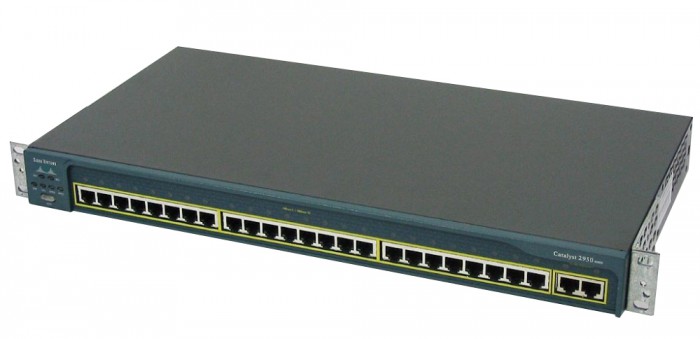 سوئیچ سیسکو کاتالیست: WS-C2950-24-T در یک نگاهتعداد پورت های Ethernet 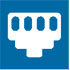 24x 100 Mbpsپورت های Uplink 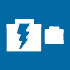 2x 1 Gbps RJ-45پشتیبانی از PoE 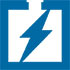 noلایه کارکرد سوئیچ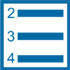 Layer 2												:توضیحات بیشتر سوئیچ Cisco Catalyst WS-C2950-24-Tسوئیچ 2950 با دو پورت آپلینک با سرعت یک گیگابیت بر ثانیه.        اطلاعات بیشتر:برند 	Ciscoتعداد پورتهای اترنت 	24x 100 Mbpsتعداد پورتهای uplink 	2x 1 Gbpsنوع پورت uplink 	RJ-45لایه کارکرد سوئیچ 	Layer 2نوع کاربرد سوئیچ 	Accessقابل تنظیم 	بلهپشتیبانی از PoE 	Noقابلیت استک کردن 	خیرحافظه فلش 	8 MBحافظه RAM سوئیچ 	16 MBحداکثر نرخ ارسال (بیت بر ثانیه) 	4.8Gbpsنرخ ارسال (بسته در ثانیه، بسته 64 بایتی) 	3.6Mppsحداکثر تعداد VLAN های تعریف شده 	4094حداکثر تعداد VLAN های فعال 	256حداکثر آدرسهای MAC 	8000شاسی ماجول خور 	خیرتوان منبع پاور 	120-230vحداکثر توان PoE 	noظاهر فیزیکی 	قابل نصب در رکابعاد 	4.36 x 44.45 x 24.18 cm:Cisco Switch WS-2950SX-24 -سوئیچ سیسکوسوئیچ 2950 با توجه به قیمت ارزان و با توجه به دارا بودن قابلیت های مورد نیاز در شبکه های لایه دو و همچنین مدیریت و راه اندازی ساده و به نسبت راحت تر نسبت به سوئیچ های رده های بالاتر بسیار مورد توجه می باشد. سوئیچ 2950SX-24 همانند سوئیج 24 پورت معمولی 2950 می باشد با این تفاوت که دارای پورتهای Uplink با پهنای باند گیگابیت بر ثانیه به شکل SFP SX می باشد. سیسکو Switch WS-2950SX-24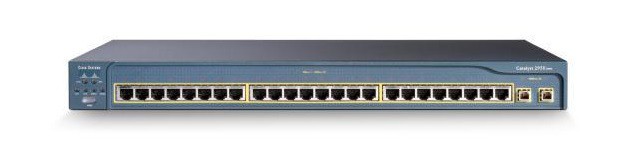 : در یک نگاهتعداد پورت های Ethernet 24x 100 Mbpsپورت های Uplink 2x 1 Gbps SFPپشتیبانی از PoE N/A Wattلایه کارکرد سوئیچ Layer 2توضیحات بیشتر سوئیچ سیسکو Cisco WS-2950SX-24 ... اطلاعات بیشتر:Cisco Switch WS-C2950SX- 48-SI-سوئیچ سیسکوسوئیچ 2950 از جمله سوئیچ های بسیار مورد استفاده در شبکه های کوچک و متوسط می باشد و همچنین قیمت بسیار مناسب دارد و با توجه به دارا بودن قابلیت های مورد نیاز در شبکه های لایه دو و همچنین مدیریت و راه اندازی ساده و به نسبت راحت تر نسبت به سوئیچ های رده های بالاتر بسیار مورد توجه می باشد. سوئیچ 2950SX-48 همانند سوئیج 48 پورت معمولی 2950 می باشد با این تفاوت که دارای پورتهای Uplink با پهنای باند گیگابیت بر ثانیه به شکل SFP SX می باشد.سیسکو Switch WS-C2950SX- 48-SI: در یک نگاهتعداد پورت های Ethernet 48x 100 Mbpsپورت های Uplink 2x 1 Gbps SFPلایه کارکرد سوئیچ Layer 2توضیحات بیشتر سوئیچ سیسکو Cisco WS-C2950SX- 48-SI ... اطلاعات بیشتر:Cisco Switch WS-C2950T-48-SI - سوئیچ سیسکوسوئیچ 2950 از سوئیچ های بسیار مورد استفاده در شبکه های کوچک و متوسط می باشد و با توجه به دارا بودن قابلیت های مورد نیاز در شبکه های لایه دو و همچنین مدیریت و راه اندازی ساده و به نسبت راحت تر نسبت به سوئیچ های رده های بالاتر و همچنین قیمت مناسب بسیار مورد توجه می باشد. سوئیچ WS-C2950T-48-SI سوئیجی دارای 48 پورت با پهنای باند 100Mbps می باشد و دو پورت Uplink موجود بر روی این سوئیچ پهنای باند گیگابیت بر ثانیه به شکل کانکتورهای RJ45 می باشد.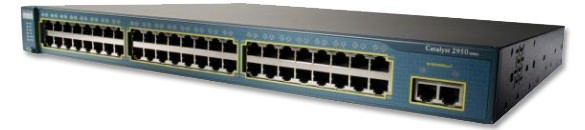 سیسکو Switch WS-C2950T-48-SI: در یک نگاهتعداد پورت های Ethernet 48x 100 Mbpsپورت های Uplink 2x 1 Gbps RJ-45پشتیبانی از PoE N/A Wattلایه کارکرد سوئیچ Layer 2توضیحات بیشتر سوئیچ سیسکو Cisco WS-C2950T-48-SI ... اطلاعات بیشتر:Cisco Catalyst WS-C2950-12 -سوئیچ سیسکواین سوئیچ به دلیل قیمت بسیار پائین مناسب کسانی که میخواند از سوئیچ های Reliable سیسکو استفاده کنند اما نمیخواهند زیاد هزینه کنند. 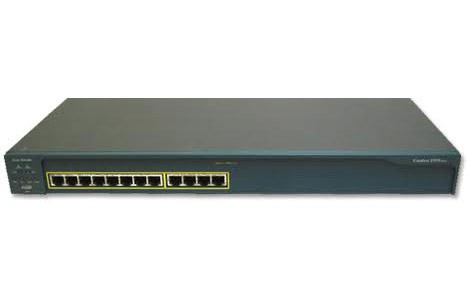 سوئیچ: Cisco Catalyst WS-C2950-12 در یک نگاهتعداد پورت های Ethernet 12x 100 Mbpsپشتیبانی از PoE noلایه کارکرد سوئیچLayer 2توضیحات بیشتر سوئیچ: WS-C2950-12 سیسکوسوئیچ 2950 معمولی با 12 پورت شبکه.اطلاعات بیشتر:برند                                                                           Ciscoتعداد پورتهای اترنت 	                                              12x 100 Mbpsلایه کارکرد سوئیچ                                                     	Layer 2نوع کاربرد سوئیچ                                                            	Access  قابل تنظیم 	                                                             بلهپشتیبانی از PoE                                                                	Noقابلیت استک کردن 	                                                           خیرحافظه فلش                                                        	8 MBحافظه RAM سوئیچ 	                                                   16 MBحداکثر نرخ ارسال (بیت بر ثانیه) 	                                 2.4Gbpsنرخ ارسال (بسته در ثانیه، بسته 64 بایتی) 	                        1.8Mppsحداکثر تعداد VLAN های تعریف شده 	4094حداکثر تعداد VLAN های فعال 	256حداکثر آدرسهای MAC 	8000شاسی ماجول خور 	                                                       خیرتوان منبع پاور 	                                  200 to 240 VACحداکثر توان PoE                                                       	noظاهر فیزیکی 	قابل نصب در رکوزن 	3kgابعاد 	4.36 x 44.45 x 24.18 cm:Cisco Switch WS-C2950G-12-EI-سوئیچ سیسکوسوئیچ 2950 با توجه به دارا بودن قابلیت های مورد نیاز در شبکه های لایه دو و همچنین مدیریت و راه اندازی ساده و به نسبت راحت تر نسبت به سوئیچ های رده های بالاتر بسیار مورد توجه می باشد. سوئیچ Cisco Switch WS-C2950G-12-EI همانند سوئیج 12 پورت معمولی 2950 می باشد با این تفاوت که دارای پورتهای Uplink با پهنای باند گیگابیت بر ثانیه به شکل GBIC می باشد. 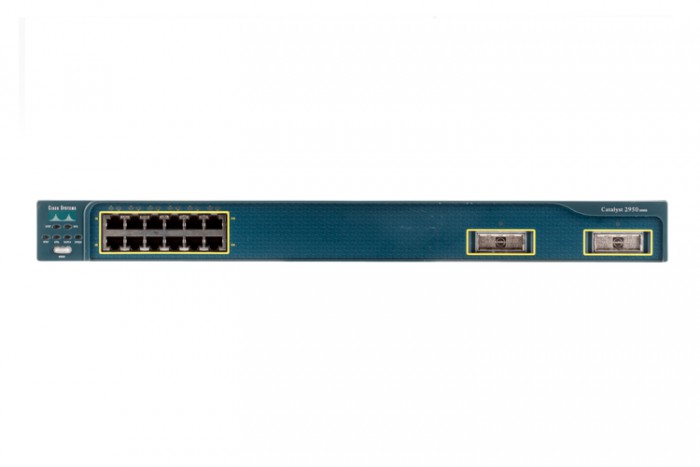 سیسکو Switch WS-2950G-12-EI: در یک نگاهتعداد پورت های Ethernet 12x 100 Mbpsپورت های Uplink 2x 1 Gbps GBICپشتیبانی از PoE N/Aتوضیحات بیشتر سوئیچ سیسکو Cisco WS-2950G-12-EI ... اطلاعات بیشتر:Cisco Switch WS-C2950-24 - سوئیچ 24 پورت سیسکو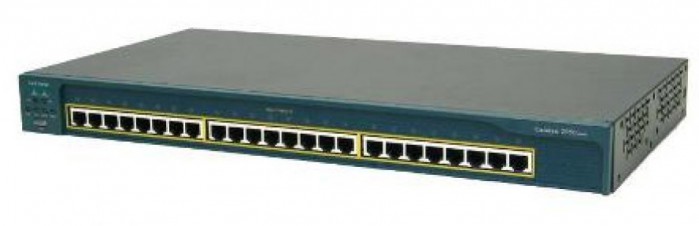 سوئیچ 2950 سیسکو با 24 پورت اترنت 10/100 و پشتیبانی از مکانیسمهای امنیتی و تضمین کیفیت سیسکو. مناسب برای شبکه های شرکتی و آموزشگاه های. CCNA و CCNP سیسکو:Cisco Switch WS-C2950-24 در یک نگاهتعداد پورت های Ethernet 24x 100 Mbpsلایه کارکرد سوئیچ Layer 2مروری بر سوئیچ 2950 سیسکوسوئیچ های 2950 سیسکو یکی از محبوبترین سوئیچ های سیسکو بوده اند که چندین سال پیش در بازار به فروش رسیده اند. هرچند این مدلها دیگر discontinued شده اند و به بازار عرضه نمیشوند، همچنان میتوانند نیازهای یک شبکه شرکتی را برآورده کنند. به عنوان مثال با خرید سیسکو 2950 میتوان  آن را برای پیاده سازی VLAN مورد استفاده قرار داد. همچنین پروتکل های مهم سوئیچینگ مانند STP را پشتیبانی میکند. علاوه براین مکانیسم های امنیتی و کیفیت سرویس نیز پشتیبانی میشوند.  قیمت سوئیچ سیسکو 2950سوئیچ 2950 سیسکو سوئیچ  پایه سیسکو است. بنابراین قیمت آن مناسبترین مدل است. علاوه بر این ادمین کالا سوئیچ 2950 را به صورت دست دوم  و کارکرده به فروش میرساند. بنابراین قیمت سوئیچ سیسکو 2950 در حد سوئیچ های معمولی پائین آمده است. پشتیبانی از مکانیسمهای امنیتی و QoSسری 2950 سیسکو بسیاری از امکانات رایج سیسکو برای سوئیچ های جدیدتر را دارا هستند. با سوئیچ 2950 سیسکو میتوانید از امکاناتی مانند Port security سیسکو استفاده کنید. با دستورات رایج سیسکو میتوانید استفاده از هر پورت سوئیچ را محدود با آدرس های MAC خاص کنید تا کامپیوترهای غیر مجاز نتوانند به شبکه متصل شوند. علاوه بر این 2950 مکانیسم های IEEE 802.1X را برای شناسایی کاربران پشتیبانی میکند. قابلیت اطمینان و پروتکلهای سوئیچینگ در 2950برای افزایش قابلیت اطمینان باید شبکه را با چندین لینک پشتیبان و مسیرهای اضافی ارسال دیتا طراحی کرد. 2950 سیسکو پروتکل STP و یا همان IEEE 802.1D را پشتیبانی میکند تا loop هایی که به دلیل وجود لینکهای اضافی به وجود می آیند را از کار بیاندازد. همچنین PVRST+ نیز پشتیبانی میشود تا علاوه بر همگرایی سریع پروتکل STP ترافیک VLAN را بتوان از مسیرهای مختلف انتقال داد. سوئیچ 2950 سیسکو همچنین فناوری های PortFast، UplinkFast, BackboneFast سیسکو را نیز پشتیبانی میکند. PortFast برای اتصال سریع کامپیوترها به شبکه لازم است. اگر تلفن های سیسکو را استفاده میکنید، خرید و استفاده از 2950 و فعال کردن PortFast مزیت بیشتری نسبت به استفاده از سوئیچهای ارزان قیمت غیر سیسکو دارد (حتی از نظر قیمت). Cisco 2950 برای آموزشگاه های CCNA و CCNP سیسکوکاربرد دیگر سوئیچ 2950 سیسکو در آموزشگاه ها و دوره های CCNA، CCNP و حتی CCIE است. استفاده از این سوئیچها بسیار بهتر از استفاده از محیطهای شبیه سازی مانند Cisco Packet Tracer است. 2950 لیست کاملتری از دستورات سیسکو را پشتیبانی میکند و دانشجویان بهتر میتوانند با سخت افزار سیسکو آشنا شوند. همچنین بسیاری از مشکلات رایج شبکه در هنگام پیاده سازی سخت افزار پیش می آیند. بنابراین استفاده از محیط شبیه سازی در این زمینه خاص چندان مفید نیست. برای آشنایی بهتر با سیسکو خرید سوئیچ 2950 سیسکو توصیه میشود. توصیه های خرید برای سوئیچ 2950 سیسکو خرید سوئیچ 2950 برای شرکتهایی که نیاز به پیاده سازی VLAN و امکانات امنیتی پایه دارند توصیه میشود. این سوئیچها از قابلیتهای خوبی برخورداند و با خرید آن میتوانید از فناوری سیسکو با قیمت بسیار مناسب برخوردار شوید. قیمت 2950 بسیار کمتر از مدلهای جدیدتر 2960 است اما امکاناتی که فراهم میکند جوابگوی بسیاری از کاربردها است. همچنین خرید این سوئیچ به آموزشگاه ها و افرادی که در حال یادگیری دوره های سیسکو هستند توصیه میشود. اطلاعات بیشترCisco Catalyst WS-C2950G-24-EI-سوئیچ 2950 سیسکو:این سوئیچ مانند سوئیچ 2950 معمول است اما دو پورت آپلینک دارد که با سرعت گیگابیت بر ثانیه کار میکنند. از این نظر کسانی که به دنبال خرید سوئیچ 2960 هستند اما قیمت بهتری میخواهند میتوانند از این سوئیچ استفاده کنند.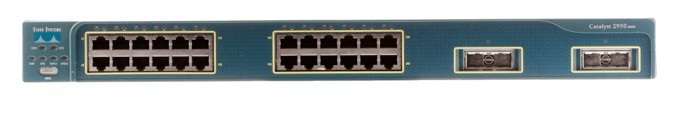 	:	سوئیچ سیسکو کاتالیت WS-C2950G-24-EI در یک نگاهتعداد پورت های Ethernet 24x 100 Mbpsپورت های Uplink 2x 1 Gbps GBICپشتیبانی از PoE noلایه کارکرد سوئیچLayer 2توضیحات بیشتر: Cisco WS-C2950G-24-EI سیسکوسوئیچ 2950G با دو پورت آپلینک گیگابیتاطلاعات بیشتر:برند 	                                                                                      Ciscoتعداد پورتهای اترنت                                        24x 100 Mbpsتعداد پورتهای uplink                                         	2x 1 Gbpsنوع پورت uplink 	                                                    GBICلایه کارکرد سوئیچ 	                                               Layer 2نوع کاربرد سوئیچ                                              	Accessقابل تنظیم                                                          	بله                  پشتیبانی از PoE                                                             	Noقابلیت استک کردن 	                                                        خیرحافظه فلش                                                      	8 MBحافظه RAM سوئیچ                                                          	16 MBحداکثر نرخ ارسال (بیت بر ثانیه) 	                                8.8 Gbpsنرخ ارسال (بسته در ثانیه، بسته 64 بایتی) 	                       3.6Mppsحداکثر تعداد VLAN های تعریف شده 	4094حداکثر تعداد VLAN های فعال 	256حداکثر آدرسهای MAC 	8000شاسی ماجول خور 	خیرتوان منبع پاور 	120-230vحداکثر توان PoE 	noظاهر فیزیکی 	قابل نصب در رکوزن                                                                           3kg            ابعاد 	                                 4.36 x 44.45 x 24.18 cm:Cisco Switch WS-C2950G-48-EI-سوئیچ سیسکوسوئیچ 2950 از جمله سوئیچ های بسیار مورد استفاده در شبکه های کوچک و متوسط می باشد و با توجه به دارا بودن قابلیت های مورد نیاز در شبکه های لایه دو و همچنین مدیریت و راه اندازی ساده و به نسبت راحت تر نسبت به سوئیچ های رده های بالاتر بسیار مورد توجه می باشد. سوئیچ 2950G-48-EI همانند سوئیج 48 پورت معمولی 2950 می باشد با این تفاوت که دارای پورتهای Uplink با پهنای باند گیگابیت بر ثانیه به شکل GBIC می باشد. سیسکو Switch WS-C2950G-48-EI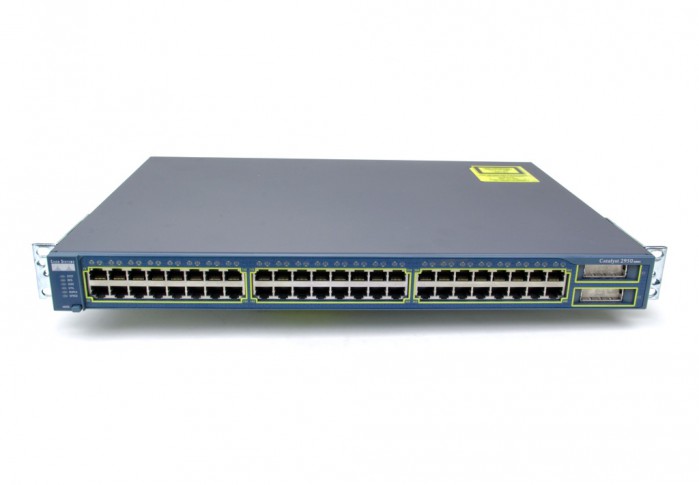 : در یک نگاهتعداد پورت های Ethernet 48x 100 Mbpsپورت های Uplink 2x 1 Gbps GBICپشتیبانی از PoE N/Aتوضیحات بیشتر سوئیچ سیسکو Cisco WS-C2950G-48-EI ... اطلاعات بیشتر:Cisco WS-C2960-24TC-L - سوئیچ 2960 سیسکوسوئیچ 24 پورت سیسکو از سری 2960، دارای 24 پورت اترنت 10/100 و دو پورت uplink فیبر نوری با استفاده از SFP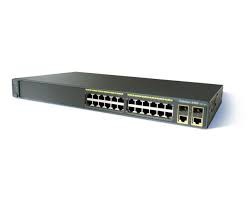 Cisco WS-C2960-24TC-L: در یک نگاهتعداد پورت های Ethernet 24x 100 Mbpsپورت های Uplink 2x 1 Gbps SFPلایه کارکرد سوئیچ Layer 2توضیحات بیشتر WS-C2960-24TC-L سیسکو مروری بر سوئیچ WS-C2960-24TC-L سیسکوتفاوت اصلی سوئیچ سیسکو WS-C2960-24TC-L با سوئیچ معروف دیگر خانواده 2960 (WS-C2960-24TT-L) داشتن پورت uplink فیبر نوری است. با استفاده از ماجول های SFP میتوانید نوع پورت آپلینک این سوئیچ سیسکو را تغییر دهید. بنابراین خرید WS-C2960-24TC-L مناسب کاربردهایی است که مستلزم استفاده از فیبر نوری هستند. مثلاً زمانی که این سوئیچ سیسکو شبکه یک ساختمان را به ساختمان دیگری متصل میکند، بهتر است از فیبر نوری استفاده شود که در مقابل تغیرات ناگهانی الکتریکی (مثلاً بر اثر صاعقه) مقاوم است.  قیمت این سوئیچ کمی بالاتر از سوئیچ سیسکو 2960 بدون پورت فیبر نوری است (نسخه TT-L این سوئیچ). برای خرید این سوئیچ با قیمتهای مناسب با کارشناسان ادمین کالا تماس بگیرید. پورتهای WS-C2960-24TC-L24 پورت 10/100 اترنت 2 پورت یک گیگابیت با استفاده از SFPقدرت عملکرد و کارایی WS-C2960-24TC-Lکارائی این سوئیچ از هر نظر مشابه سایر سوئیچهای 24 پورت خانواده 2960 سیسکو است. جزئیات بیشتر: نرخ ارسال پاکتهای دیتا (64 بایتی): 10.1 Mpps نرخ فوروارد کردن دیتا: 16 گیگابیت بر ثانیه حافظه فلش: 32 مگابایت حافظه RAM: 64 مگابایتتضمین کیفیت سرویس با WS-C2960-24TC-LWS-C2960-24TC-L مانند بقیه اعضای خانواده سوئیچ های 2960 سیسکو بسیاری از مکانیسم های لازم برای تضمین QoS را پشتیبانی میکند. مثلاً پروتکل 802.1p برای مارک کردن بسته های دیتا و کلاس بندی آنها پیاده سازی شده است. WS-C2960-24TC-L همچنین دارای 4 صف سوئیچینگ است. برای زمانبندی ارسال فریمهای دیتا میتوان از Shaped Round Robin (SRR) استفاده کرد. سایر مکانیسم ها Weighted Tail Drop (WTD) و Strict priority queuing هستند.  خرید این سوئیچ برای کاربردهایی مانند تلفن اینترنتی که نیاز به کیفیت سرویس دارند پیشنهاد میشود. با مشاوره خرید با کارشناسان فروش ما تماس بگیرید. توصیه های خرید برای سوئیچ WS-C2960-24TC-L سیسکوسوئیچ WS-C2960-24TC-L برای یک سوئیچ دسترسی که نیاز به اتصال فیبر نوری در آپلینک دارد مناسب است. همچنین مانند بقیه سوئیچهای قابل مدیریت شدن (managed) سیسکو، خرید این سوئیچ به کارانی که به دنبال یک سوئیچ با قابلیت ایجاد VLAN هستند پیشنهاد میشود. با توجه به اینکه WS-C2960-24TC-L فقط پورتهای 100 مگابیت برای دسترسی کامپیوترها به شبکه فراهم میکند، برای پیاده سازی پورتهای گیگابیت باید به سراغ خرید 2960G رفت. برای اطلاعات بیشتر و راهنمای خرید WS-C2960-24TC-L با ادمین کالا تماس حاصل کنید. اطلاعات بیشتر:Cisco WS-C2960-48TC-L - سوئیچ 2960 سیسکوL برای سازمانهایی که به دنبال سوئیچ با قابلیت اطمینان بالا هستند توصیه میشود.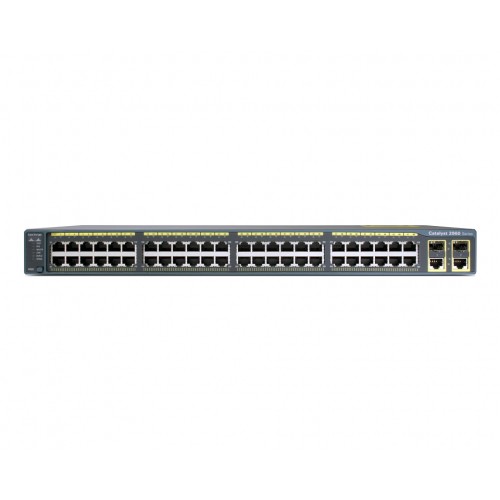 Cisco WS-C2960-48TC-L: در یک نگاهتعداد پورت های Ethernet 48x 100 Mbpsپورت های Uplink 2x 1 Gbps SFPلایه کارکرد سوئیچ Layer 2توضیحات بیشتر WS-C2960-48TC-L سیسکو مروری بر سوئیچ WS-C2960-48TC-L سیسکوتفاوت اصلی سوئیچ سیسکو WS-C2960-48TC-L به سوئیچ معروف دیگر خانواده 2960 (WS-C2960-48TT-L) داشتن پورت uplink فیبر نوری است. با استفاده از ماجول های SFP میتوانید نوع پورت آپلینک این سوئیچ سیسکو را تغییر دهید. بنابراین خرید سوئچ WS-C2960-48TC-L مناسب کاربردهایی است که مستلزم استفاده از فیبر نوری هستند. مثلاً زمانی که این سوئیچ سیسکو شبکه یک ساختمان را به ساختمان دیگری متصل میکند، قیمت های ادمین کالا را با سایر رقبا مقایسه کنید. در صورتی که قیمت بهتری دارید، قبل از خرید با کارشناسان فروش ما تماس حاصل کنید. پورتهای WS-C2960-48TC-L48 پورت 10/100 اترنت 2 پورت یک گیگابیت با استفاده از SFPقدرت عملکرد و کارایی WS-C2960-48TC-Lکارائی این سوئیچ از هر نظر مشابه سایر سوئیچهای 48 پورت خانواده 2960 سیسکو است. جزئیات بیشتر: نرخ ارسال پاکتهای دیتا (64 بایتی): 10.1 Mpps نرخ فوروارد کردن دیتا: 16 گیگابیت بر ثانیه حافظه فلش: 32 مگابایت حافظه RAM: 64 مگابایتتضمین کیفیت سرویس با خرید WS-C2960-48TC-LWS-C2960-48TC-L مانند بقیه اعضای خانواده سوئیچ های 2960 سیسکو بسیاری از مکانیسم های لازم برای تضمین QoS را پشتیبانی میکند. در صورتی که کاربردهای VoIP را پیاده سازی میکنید، حتماً را سوئیچهای سیسکو استفاده کنید. برای اطلاعات بیشتر با کارشناسان فروش ادمین کالا تماس بگیرید. توصیه های خرید برای سوئیچ WS-C2960-48TC-L سیسکوسوئیچ WS-C2960-48TC-L برای یک سوئیچ دسترسی که نیاز به اتصال فیبر نوری در آپلینک دارد مناسب است. همچنین مانند بقیه سوئیچهای قابل مدیریت شدن (managed) سیسکو، خرید این سوئیچ به کارانی که به دنبال یک سوئیچ با قابلیت ایجاد VLAN هستند پیشنهاد میشود. با توجه به اینکه WS-C2960-48TC-L فقط پورتهای 100 مگابیت برای دسترسی کامپیوترها به شبکه فراهم میکند، برای پیاده سازی پورتهای گیگابیت باید به سراغ خرید 2960G رفت. برای اطلاعات بیشتر و راهنمای خرید WS-C2960-48TC-L با ادمین کالا تماس حاصل کنید. اطلاعات بیشتر:Cisco Switch WS-C2960-48TT-L - سوئیچ 2960 سیسکوسوئیچ 2960 سیسکو با 48 پورت اترنت 10/100 برای کاربردهای سازمانی. این سوئیچ لایه 2 است و برای پیاده سازی VLAN مناسب میباشد.سوئیچ 2960 سیسکو با 48 پورت اترنت 10/100 برای کاربردهای سازمانی. این سوئیچ لایه 2 است و برای پیاده سازی VLAN مناسب میباشد. مناسب برای پیاده سازی مکانیسمها و امکانات پیشرفته در لایه دو است.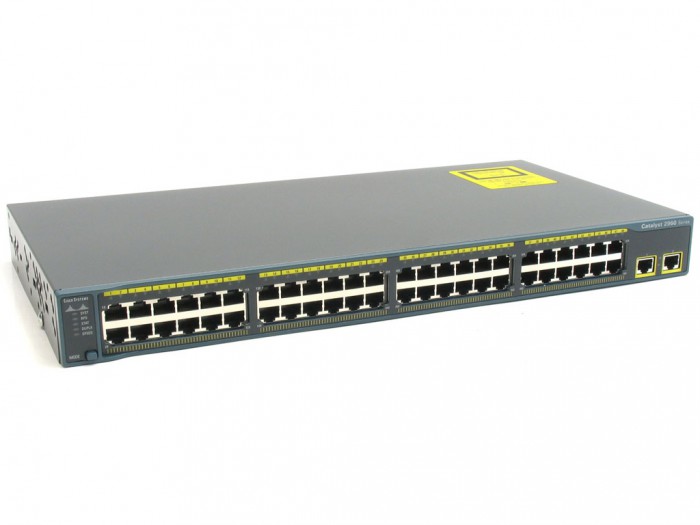 :Cisco WS-C2960-48TT-L در یک نگاهتعداد پورت های Ethernet 48x 100 Mbpsپورت های Uplink 2x 1 Gbps RJ-45لایه کارکرد سوئیچ Layer 2اطلاعات بیشتربرند                                                                  	Ciscoتعداد پورتهای اترنت                                  	48x 100 Mbps تعداد پورتهای uplink 	     2x 1 Gbps                             نوع پورت uplink 	                                                	RJ-45لایه کارکرد سوئیچ                                                 	Layer 2نوع کاربرد سوئیچ                                                 	Accessقابل تنظیم 	                                                                بلهپشتیبانی از PoE  	No                                             قابلیت استک کردن                                                             	خیرحافظه فلش 	                                                     32 MBحافظه RAM سوئیچ                                      	64 MBحداکثر نرخ ارسال (بیت بر ثانیه) 	                      16 Gbpsنرخ ارسال (بسته در ثانیه، بسته 64 بایتی) 	             10.1 mppsحداکثر تعداد VLAN های تعریف شده  	                4000حداکثر تعداد VLAN های فعال                        	256حداکثر آدرسهای MAC  	             				             8000شاسی ماجول خور 	                                                      خیرظاهر فیزیکی                                         	قابل نصب در رک                   وزن 	                                                  3.6 kgابعاد 	                                4.4 x 45 x 33.2 cmسوئیچ سیسکو 2960 Ethernet ports تعداد پورت های Ethernet48x 100 Mbpsسوئیچ سیسکو 2960 Uplink ports پورت های Uplink2x 1 Gbps RJ-45پورتهای WS-C2960-48TT-L                         48 پورت 10/100 اترنت                          2 پورت یک گیگابیت اترنتقدرت عملکرد و کارایی WS-C2960-48TT-L    نرخ ارسال پاکتهای دیتا (64 بایتی): 10.1 Mpps    نرخ فوروارد کردن دیتا: 16 گیگابیت بر ثانیه    حافظه فلش: 32 مگابایت    حافظه RAM: 64 مگابایتتوصیه های خرید سوئیچ 2960 سیسکوسوئیچ WS-C2960-48TT-L برای یک سوئیچ دسترسی ساده مناسب است. خرید این سوئیچ به کارانی که به دنبال یک سوئیچ با قابلیت ایجاد VLAN هستند پیشنهاد میشود. البته تنها پورتهای 10/100 اترنت را میتوان با این سوئیچ فراهم کرد. برای پورتهای گیگابیت باید به سراغ خرید 2960G رفت. برای اطلاعات بیشتر و راهنمای خرید WS-C2960-48TT-L با ادمین کالا تماس حاصل کنید.: Cisco Catalyst WS-C3512-XL-EN-سوئیچ سیسکودر صورتی که به قابلیتهای سوئیچ های جدید سیسکو نیازی ندارید و به دنبال یک سوئیچ لایه 3 ارزان قیمت هستید، سوئیچ 3512 سیسکو بهترین گزینه است. این سوئیچ برای شرکتهای کوچک مناسب می باشد.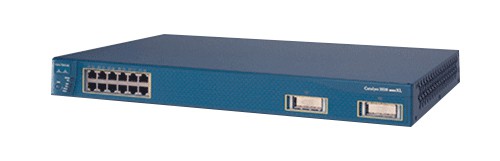 سیسکو: Catalyst WS-3512-12-XL-EN در یک نگاهتعداد پورت های Ethernet 12x 100 Mbpsپورت های Uplink 2x 1 Gbps GBICپشتیبانی از PoE noلایه کارکرد سوئیچ Layer 2توضیحات بیشتر سوئیچ سیسکو: WS-3512-12-XL-ENسوئیچ لایه 3 ارزان قیمت سیسکو. این سوئیچ 12 پورت دارد.اطلاعات بیشتر:12x 100 Mbpsتعداد پورتهای uplink 	2x 1 Gbpsنوع پورت uplink 	GBICلایه کارکرد سوئیچ 	Layer 2نوع کاربرد سوئیچ 	Access, Distributionقابل تنظیم 	بلهپشتیبانی از PoE 	Noقابلیت استک کردن 	بلهحداکثر نرخ ارسال (بیت بر ثانیه) 	10 Gbpsنرخ ارسال (بسته در ثانیه، بسته 64 بایتی) 	4.8Mppsحداکثر تعداد VLAN های تعریف شده 	4094حداکثر تعداد VLAN های فعال 	256حداکثر آدرسهای MAC 	8000شاسی ماجول خور 	خیرتوان منبع پاور 	120 to 240 VACحداکثر توان PoE 	noظاهر فیزیکی 	قابل نصب در رکوزن 	4.6 kg  ابعاد 	4.4 x 44.5 x 30 cmCisco Catalyst WS-C3524-XL-EN -سوئیچ سیسکوسوئیچ 3524 سیسکو سوئیچی لایه 3 است که برای کاربردهایی مانند مسیریابی بین VLAN ها مناسب است. به دلیل قدیمی بودن قیمت این سوئیچ بسیار مناسب است و اگر نیاز به قابلیتهای سوئیچهای جدید ندارید خرید آن توصیه میشود.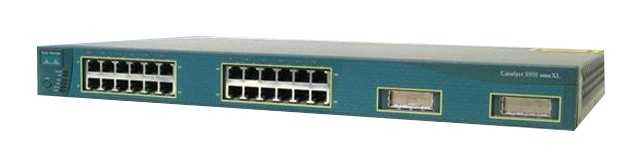 :Cisco WS-3524-24-XL در یک نگاهتعداد پورت های Ethernet 24x 100 Mbpsپورت های Uplink 2x 1 Gbps 10/100/1000پشتیبانی از PoE noلایه کارکرد سوئیچLayer 2توضیحات بیشتر: Cisco Catalyst WS-3524-24-XL-سوئیچسوئیچ لایه 3 سیسکو با 24 پورت شبکه با سرعت 10 و 100 مگابیت بر ثانیه. این سوییچ مدل قدیمی سوئیچ های سیسکو است.اطلاعات بیشتر:برند 	                                                                            Ciscoتعداد پورتهای اترنت 	                                     24x 100 Mbpsتعداد پورتهای uplink                                	2x 1 Gbpsنوع پورت uplink 	                             10/100/1000لایه کارکرد سوئیچ 	                                       Layer 2نوع کاربرد سوئیچ 	               Access, Distributionقابل تنظیم                                                  	بلهپشتیبانی از PoE                                                 	Noقابلیت استک کردن 	                                                 بلهحداکثر نرخ ارسال (بیت بر ثانیه) 	                           11 Gbpsنرخ ارسال (بسته در ثانیه، بسته 64 بایتی)                    	4.8Mppsحداکثر تعداد VLAN های تعریف شده 	4094حداکثر تعداد VLAN های فعال 	256حداکثر آدرسهای MAC 	8000شاسی ماجول خور                                                 	خیرتوان منبع پاور 	                                     110-220vحداکثر توان PoE 	                                             noظاهر فیزیکی 	                         قابل نصب در رکوزن 	                                                 4.6kgابعاد                  	4.4 x 44.5 x 30 cm:Cisco Switch WS-C3550-12T - سوئیچ سیسکوسوئیچ لایه 3 سری Cisco Switch WS-C3550-12T سیسکو با قدرت انتقال بسیار مناسب و همچنین قیمت بسیار مناسب، سوئیچ دارای پورتهای ارتباطی RJ-45 می باشد با پهنای باند Gigabit Ethernet می باشد. بنابر این برای کاربردهای Backbone مناسب می باشد. با توجه به قیمت پائین آن خرید این سوئیچ به مشتریانی که به دنبال راه اندازی راه کارهای سیسکو با توانایی بالا و قیمت مناسب و پائین هستند توصیه میشود. سیسکو Switch WS-C3550-12T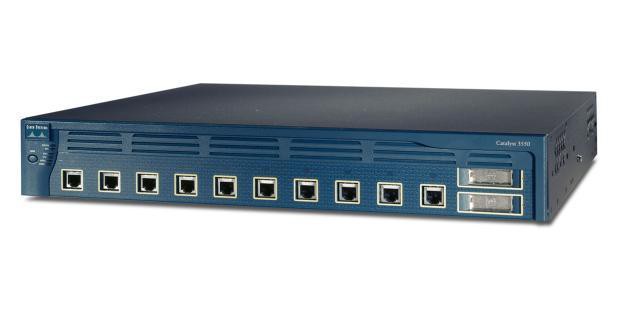 : در یک نگاهتعداد پورت های Ethernet 10x 1Gbpsپورت های Uplink 2x 1 Gbps GBICپشتیبانی از PoE N/Aتوضیحات بیشتر سوئیچ سیسکو Cisco WS-C3550-12T ... اطلاعات بیشتر:Cisco 3550-48 - سوئیچ سیسکوسوئیچ 48 پورت لایه سه سیسکو، مناسب برای مسیریابی، انتقال ترافیک بین VLAN ها، پیاده سازی مکانیسمهای لایه 3 امنیتی و تضمین کیفیت سرویس، و مناسب برای آموزش دوره های سیسکو CCNP و CCIE Cisco 3550-48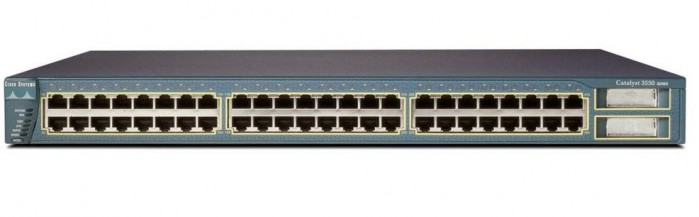 : در یک نگاهتعداد پورت های Ethernet 48x 100 Mbpsپورت های Uplink 2x 1 Gbps GBICلایه کارکرد سوئیچ Layer 3توضیحات بیشتر سوئیچ سیسکو 3550 معرفی سوئیج 3350 سیسکوCisco 35503550 دارای 48 پورت اترنت 10/100 است. یک سوئیچ لایه سه است. این سوئیچ محصولی سازمانی (enterprise-class) است که دارای ویژگیهایی مانند قابل اطمینان بالا، امنیت و تضمین کیفیت سرویس (QoS) است. با توجه به لایه سه بودن این سوئیچ میتوانید کنترل ترافیک بین VLAN ها را از طریق این سوئیچ انجام دهید. برای پورت uplink سوئیچ 3550 سیسکو میتوانید از ماجولهای GBIC استفاده کنید. پورتهای 3550 سیسکو (48 پورته)48 پورت اترنت برای دسترسی (اتصال کامپیوترها) 2 پورت گیگابیت برای uplink که ماجولهای GBIC را پشتیبانی میکنند. 3550 و تضمین کیفیت سرویس 3550 سیسکو به عنوان یک سوئیچ لایه سه میتواند QoS را در لایه 3 و همچنین لایه دو پیاده سازی کند. کلاسهای سرویس را میتوان با تگ های استاندارد 802.1p مشخص نمود. کلاس بندی و مارک کردن فریم های دیتا میتواند بر اساس آدرس MAC (لایه 2) و یا پورتهای UDP و TCP باشد. این قابلیت طبیعتاً بر روی سوئیچ های لایه 2 وجود ندارد. توصیه های خرید سیسکو 35503550 یک سوئیچ محبوب سیسکو محسوب میشود که عرضه آن در بازار سالها میگذرد. اما همچنان قابلیتهای فنی فراوانی دارد. خرید این سوئیچ به کاربرانی توصیه میشود که به دنبال یک سوئیچ ارزان قیمت سیسکو هستند که بتواند مسیریابی بین VLAN ها را انجام دهد. همچنین این خرید سوئیچ برای آموزشگاه های سیسکو و دانشجویانی که به دنبال یادگیری و به کارگیری مکانیسم های لایه 3 سیسکو هستند پیشنهاد میشود. خرید 3550 برای طی کردن دوره های CCNA و CCNP سیسکو انتخاب مطمئنی خواهد بود. ادمین کالا و فروش سیسکو 3350 در ایرانادمین کالا 3350 را به قیمت بسیار مناسبی در ایران به فروش میرساند. ما تضمین میکنیم که قیمت های ما پائینتر از سایر رقبا خواهد بود. لطفاً با کارشناسان فروش ما تماس حاصل کنید. اطلاعات بیشتر:Cisco Switch WS-C3550-12G - سوئیچ سیسکوسوئیچ لایه 3 سری Cisco Switch WS-C3550-12G سیسکو با قدرت انتقال بسیار مناسب و همچنین قیمت بسیار مناسب، سوئیچ دارای پورتهای ارتباطی GBIC می باشد که می توان از آن در شبکه های با قابلیت فیبر نوری و برای ارتباطات فیبر استفاده نمود. بنابر این برای کاربردهای Backbone مناسب می باشد. با توجه به قیمت پائین آن خرید این سوئیچ به مشتریانی که به دنبال راه اندازی راه کارهای سیسکو با توانایی بالا و قیمت مناسب و پائین هستند توصیه میشود. سیسکو Switch WS-3550-12G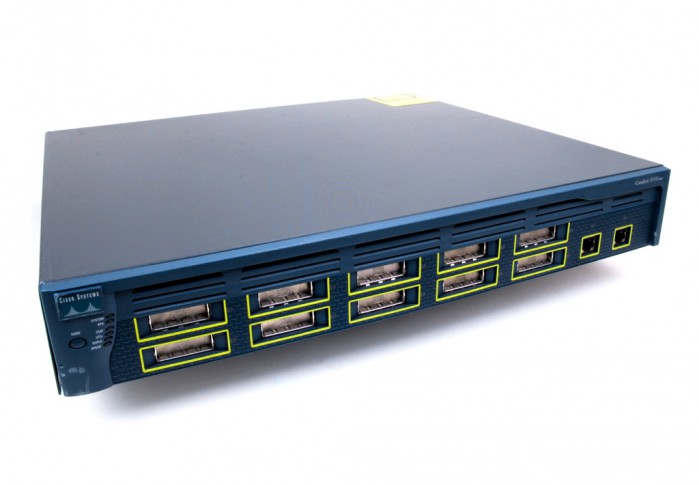 : در یک نگاهتعداد پورت های Ethernet 10x 1Gbpsپورت های Uplink 2x 1 Gbps RJ-45پشتیبانی از PoE N/Aتوضیحات بیشتر سوئیچ سیسکو Cisco WS-3550-12G اطلاعات بیشتر:Cisco Switch WS-C3560-48TS-S - سوییچ لایه 3 سیسکوسوئیچ 48 پورت سیسکو با قابلیت عملکرد در لایه 3. این سوئیچ یکی از مقرون به صرفه ترین سوئیچ لایه 3 سیسکو با ظرفیت 48 پورت است.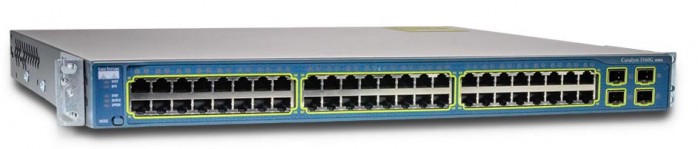 Cisco WS-C3560-48TS-S: در یک نگاهتعداد پورت های Ethernet 48x 100 Mbpsپورت های Uplink 4x 1 Gbps SFPلایه کارکرد سوئیچ Layer 3توضیحات بیشتر سوئیچ 3560 سیسکو 48 پورت درباره سوئیچ 3560 سیسکو 48 پورتاین سوئیچ 3560 سیسکو دارای 48 پورت 10/100 است. قابلیت عملکرد در لایه سه و نسبتاً جدید بودن این سوئیچ (مثلاً در مقایسه با سوئیچ 3550 ) از مزایای این سوئیچ محسوب میشود. همچنین قیمت آن نسبت به سوئیچ های لایه 3 Cisco 3750 مناسب است. خرید این سوئیچ مناسب شرکتهایی است که نیاز با قابلیت اطمینان بالا و ویژگی های لایه سه شبکه دارند. ادمین کالا بهترین قیمت سوئیچ 3560 سیسکو در ایران را اارئه میکند. تعداد پورتهای سوئیچ سیسکو 3560:پورتهای اترنت (پورتهای دسترسی کامپیوترها): 48 پورت اترنت با سرعت 10/100 پورتهای uplink: چهار پورت گیگابیت برای اتصال سوئچ به شبکه که همه پورتها SFP هستند (فیبر نوری) قدرت عملکرد (performance) سوئیچ Cisco WS-C3560-48TS-Sسوئیچ 3560 از نظر performance مشابه سوئیچ 3750 سیسکو است. جزئیات بیشتر: پهنای باند فوروارد کردن دیتا: 32 Gbps حافظه فلش: 32 مگابایت (در مقایسه با 16 مگابایت مدل های PoE دار). حافظه RAM: 128 مگابایتسوئیچ 3560 سیسکو و قابلیت کار در لایه سه سوئیچ سیسکو 3560 مانند بقیه سوئیچ های سری 3560 سیسکو یک سوئیچ لایه 3 است. قابلیت کار در لایه 3 باعث فراهم آمدن امکاناتی مانند مسیریابی اطلاعات بین VLAN ها میشود. شما میتوانید با تعریف مسیرهای مختلف، ارتباط بین VLAN ها را کنترل کنید. به این ترتیب نیازی به یک روتر سیسکو نخواهید داشت. رابط های اترنت گیگابیتی سوئیچ 3560 سیسکومانند سایر محصولات Cisco 3560، سوئیچ سیسکو سوئیچ سیسکو 3560 دارای پورتهای گیگابیت برای uplink است. این پورتها به صورت SFP هستند و میتوانید با استفاده از آنها اینترفیس هایی بر اساس 000BASE-SX, 1000BASE-LX/LH, 1000BASE-ZX, 1000BASE-T داشته باشید. علاوه بر اینها، اینترفیس های آپلینک میتوانند با یک کابل 3560 SFP Interconnect برای اتصال به سایر سوئیچ های 3560 استفاده شوند. توصیه های خرید برای سوئیچ سیسکو 3560اصولاً سری 3560 برای کاربردهای حرفه ای که نیاز به ویژگی های لایه سه است (مثلا inter-VLAN routing) توصیه میشود. طبیعتاً مدل  Cisco WS-C3560-48TS-S برای کاربردهایی توصیه میشود که بیش از 24 پورت لازم داشته باشند. علاوه بر این، به دلیل قیمت پائینتر، خرید Cisco WS-C3560-48TS-S مناسب مشتریانی است که نیازی به قابلیت های سوئیچ 3750 ندارند. اطلاعات بیشتر:Cisco Switch WS-C3560G-48PS-S - سوئیچ سیسکو 3560Gاین سوئیچ شبیه سایر سوئیچ های سری 3560G است با این تفاوت که دارای 48 پورت گیگابیت است و PoE را نیز پشتیبانی میکند.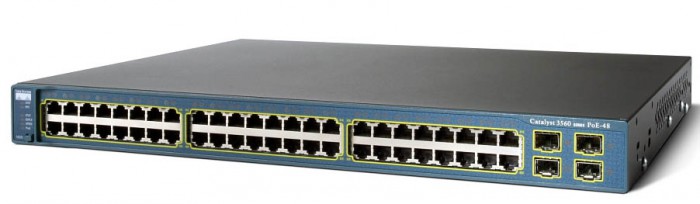 Cisco WS-C3560G-48PS-S: در یک نگاهتعداد پورت های Ethernet 48x 1 Gbpsپورت های Uplink 4x 1 Gbps SFPلایه کارکرد سوئیچ Layer 3توضیحات بیشتر ماژول Cisco WS-C3560G-48PS-S سری 3560G  سیسکو بین سری 2960 و 3750 قرار می گیرد. این سوئیچ تا حد زیادی مشابه سوئیچ 3750G است با این تفاوت که قابل استک شدن نیست. همچنین از نظر قیمت، سوئیچ 3560G  بسیار ارزانتر از مدلهای 3750 است. در مجموع اگر به دنبال سوئیچ لایه 3 هستید که پورتهای گیگابیت داشته باشد (در قسمت شبکه) ارزانترین گزینه همین سوئیچ 3560G  است. تنها مشکل این سوئچ (و سوئیچ 3750 در این رده) این است که پورت آپلینک 10 گیگ ندارند. البته میتوانید از اترکانال (Etherchannel) استفاده کنید و چند پورت آپلینک را با هم ترکیب کنید. اما پورت 10 گیگ گاهی لازم است. مقایسه سوئیچ 3560G  و سوئیچ 3560 معمولیمشخصاً تفاوت اصلی در سرعت پورتها است. اما علاوه بر آن سرعت پردازش بسته ها (packet per second) سوئیچ 3560G  بسیار بالاتر از مدل قبلی است. مثلاً مدل Cisco WS-C3560G-24TS-S سرعت پردازش آن تقریباً 39 میلیون بسته در ثانیه است در حالی که مدل بدون گیگابیت (مدل 3560-24TS) فقط 6.5 بسته در ثانیه پردازش میکند. پورت های آپلینک هر دو سوئیچ گیگابیت است. توصیه های خرید بر اساس قیمت 3560G  خرید این سوئیچ مناسب کاربردهایی است که سرعت بالایی احتیاج دارند و در عین حال داشتن PoE و یا توان مناسب لازم است. با توجه به قیمت این سوئیچ که بالاتر از مدل های غیر PoE است، خرید این سوئیچ برای تلفن های سیسکو جدید که پورت گیگابیت لازم دارند یا اکسس پونتهایی سیسکو که توان PoE لازم دارند پیشنهاد میشود. اطلاعات بیشتر:Cisco Switch WS-C3750G-12S-S - سوئیچ سیسکو 3750Gسوئیچ 3750G سیسکو با 12 پورت گیگابیت. این سوئیچ مناسب سازمانها و شرکتهای بزرگ است که نیاز به قابلیت اطمینان بالا دارند.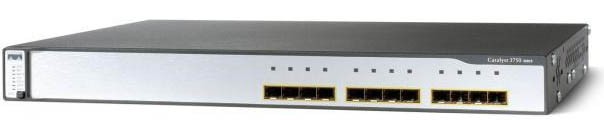 Cisco WS-C3750G-12S-S: در یک نگاهتعداد پورت های Ethernet 12x 1 Gbpsپشتیبانی از PoE 4.6لایه کارکرد سوئیچ Layer 3توضیحات بیشتر WS-C3750G-12S-S سیسکو 3750G طبیعتاً سوئیچ بسیار قوی ای است که برای کاربردهای Backbone استفاده میشود. یعنی برای متصل کردن سایر سوئیچ ها به یکدیگر. از نظر قیمت هم این سوئیچ گران قیمت است. مزیت اصلی 3750G قابلیت استک شدن است. به این ترتیب شما یک سوئیچ تقریباً ماژولار خواهید داشت و مشکل ارتقاء سیستم پیدا نخواهید کرد. اطلاعات بیشتر:Cisco Switch WS-C3750G-12S-E- سوئیچ سیسکو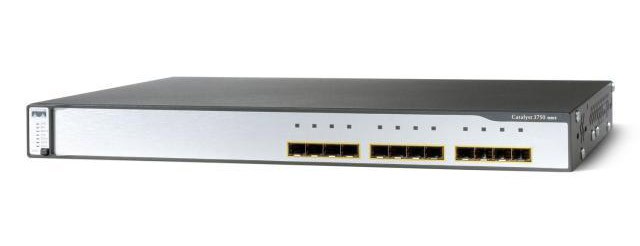 سیسکو Switch WS-C3750G-12S-E: در یک نگاهتعداد پورت های Ethernet 12x 1 Gbpsلایه کارکرد سوئیچ Layer 3توضیحات بیشتر سوئیچ سیسکو Cisco WS-C3750G-12S-E . اطلاعات بیشتر:Cisco Switch WS-C3750G-24TS-E - سوئیچ سیسکو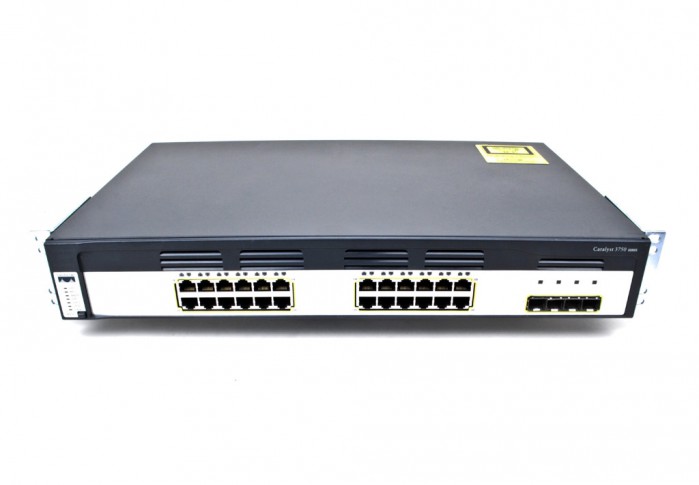 سیسکو Switch WS-C3750G-24TS-E: در یک نگاهتعداد پورت های Ethernet 24x 1 Gbpsپورت های Uplink 4x 1 Gbps SFPلایه کارکرد سوئیچ Layer 3توضیحات بیشتر سوئیچ سیسکو Cisco WS-C3750G-24TS-E . اطلاعات بیشتر:Cisco Switch WS-C3750-48TS-E-سوئیچ سیسکو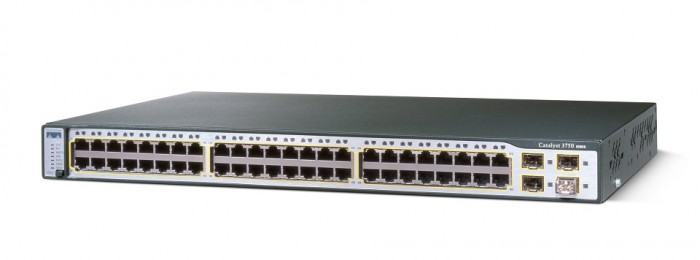 سیسکو Switch WS-C3750-48TS-E: در یک نگاهتعداد پورت های Ethernet 48x 100 Mbpsپورت های Uplink 4x 1 Gbps SFPلایه کارکرد سوئیچ Layer 3توضیحات بیشتر سوئیچ سیسکو Cisco WS-C3750-48TS-E . اطلاعات بیشتر:Cisco WS-C3750-24PS-S - سوئیچ 3750 PoE سیسکوسوئیچ لایه سه سیسکو با پورتهای 10/100 و با پشتیبانی از PoE. مناسب برای سازمانها و شرکتهایی که به سوئیچی با قابلیتهای بالا نیازمندند.:WS-C3750-24PS-S سیسکو در یک نگاه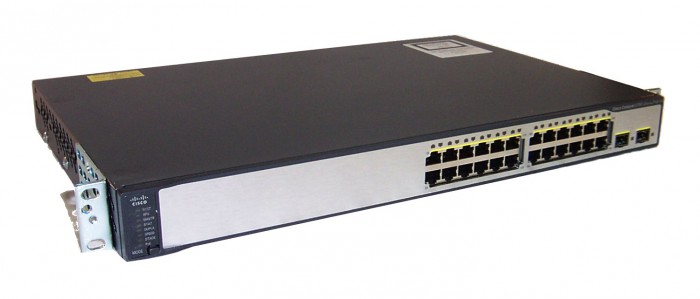 تعداد پورت های Ethernet 24x 100 Mbpsپورت های Uplink 2x 1 Gbps SFPپشتیبانی از PoE 370Wلایه کارکرد سوئی Layer 3توضیحات بیشتر سیسکو ٣٧٥٠ PoEعرفی سوئیج WS-C3750-24PS-Sسری Cisco Catalyst 3750 برای کاربردهای سازمانی طراحی شده است. مشخصه اصلی این سوئیچ قابلیت ترکیب با سایر سوئیچ های سیسکو (stacking) می باشد. از طریق استک کردن، چند 3750 مانند یک تک سوئیچ با تعداد پورتهای بالا عمل میکنند. برای مشاوره خرید این سوئیچ با کارشناسان فروش سیسکو ادمین کالا تماس حاصل کنید. همچینین توجه داشته باشید این سوئیچ با گارانتی طلایی ادمین کالا به فروش می رسد.  تعدا پورتهای WS-C3750-24PS-S    24 پورت 10/100 اترنت (10BASE-T و 100BASE-T)    پشتیبانی از پاور بر روی شبکه (PoE) بر روی هر 24 پورت دسترسی. هر دو روش Cisco inline power و IEEE 802.3af پشتیبانی میشوند.    دو پورت Uplink از طریق SFP (فیبر نوری یا اترنت). قدرت عملکرد (performance ) سوئیچ WS-C3750-24PS-S    قدرت پردازش برای سوئیچ کردن: 32 Gbps    نرخ ارسال فریم های اترنت برای استک (Stack-forwarding): 38.7 mpps    نرخ فوروارد کردن بسته های دیتا: 6.5 mpps    حداکثر 370 وات توان PoE    حافظه RAM: 128 مگا بایت    حافظه فلش: 16 مگا بایت    حداکثر تعداد آدرسهای MAC: 12 هزار آدرس انواع سوئیچ های 3750 سیسکو3750 دو نوع مختلف از سیستم IOS سیسکو را پشتیبانی میکند: مدل IP Base و مدل IP Services. هر کدام از این دو نسخه از سیستم عامل دارای یک سری سرویسهایی هستند که بر روی آنها فعال شده است. مثلاً مدل IP Base که به همراه سوئیچ WS-C3750-24PS-S ارسال میشود ویژگیهایی مانند کیفیت سرویس در لایه آی پی (QoS)، محدود کردن ترافیک کاربران و سایر امکانات را پستیبانی میکند. برای اطلاعات بیشتر با کارشناسان فروش ما تماس حاصل کنید.استک کردن سوئیچ 3750 سیسکوفناوری استک کردن سوئیچها یکی از ویژگیهای ممتاز محصولات سازمانی سیسکو است. از طریق StackWise میتوانید چندین سوئیچ WS-C3750-24PS-S (یا ترکیبی از هر مدل دیگر از سری 3750) را به صورت یک سوئیج در آورید. سری 3750E نیز میتواند در ترکیب سوئیچ های استک شده قرار بگیرد تا پورت Uplink 10 گیگابیت را به استک اضافه کند. به این ترتیب شما دارای یک سوئچ با قابلیت بالا و تعداد پورتهای زیاد خواهید شد.استک کردن 3750 برای ماجولار کردن سویئچدر استک کردن سوئیچ ها میتوانید از ترکیب مدلهای مختلف استفاده کنید تا مجموعه ای دلخواه از پورتهای 10/100/1000 بدست آورید. با استفاده از فناوری StackWise شرکت سیسکو سوئیچ WS-C3750-24PS-S در واقع میتواند به عنوان یک سوئچ ماجولار (مانند سوئیچهای سری 4500) استفاده شود. حتی قابلیت اطمینان استک سوئیچهای 3750 میتواند بیشتر از سوئیچهای سری 4500 و یا 6500 باشد. در سوئیچ های ماجولار کارت سوپروایزری اهمیت خاصی دارد و معمولاً هر سوئیچ تنها یک ماجول supervisor دارد. اگر این کارت از کار بیافتد عملکرد کل سوئیچ مختل میشود. بنابراین برای قابلیت اطمینان بیشتر باید از دو کارت سوپروایزر استفاده شود. اما استک سوئیچهای WS-C3750-24PS-S به اندازه تعداد سوئیچهای آن قابلیت اطمینان دارد و در صورت از کار افتادن یک سوئیچ، سوئیچی دیگر جایگزین خواهد شد.WS-C3750E-24PD-S با کارایی بالا برای شبکه های همگراشبکه های همگرا برای انتقال ترافیک صوت، تصویر، و دیتا طراحی میشوند. سوئیچ WS-C3750-24PS-S به عنوان عضوی از خانواده 3750 از قابلیتهای خاصی برای استفاده در شبکه های همگرا برخوردار است. کارائی بالای (efficiency) سوئیچ WS-C3750-24PS-S برای ترافیکی ویدئو که به صورت مالتی کست (multicast) ارسال میشود، به خاطر این است که فریم مالتی کست تنها یک بار بر روی اینترفیس backbone سوئیچ قرار میگیرد. بنابراین سرعت سوئیچینگ فریم بالاتر میرود.تضیمن کیفیت سرویس (QoS) با مکانیسم های سیسکوتضیمن کیفیت سرویس برای شبکه های سازمانی از اهمیت خاصی برخوردار است (مخصوصاً برای کاربردهای ویپ). این شبکه ها باید برای پشتیبانی از سرویسهای مختلف از جمله سرویسهای VoIP و ویدئو کفنرانس طراحی شوند. در لایه دسترسی و لایه IP باید مکانیسمیهایی برای کنترل سرویس وجود داشته باشد. برخی از این مکانیسم ها عبارتند ازنشانه گذاری کردن فریم های دیتا، کلاس بندی کردن آنها و در نهایت برنامه ریزی برای ارسال (scheduling) .  برای اطلاعات بیشتر با کارشناس فروش سیسکو ادمین کالا تماس بگیرید!حفظ امنیت با WS-C3750-24PS-Sسوئیچ WS-C3750-24PS-S لیست بلند و بالایی از امکانات امنیتی را پشتیبانی میکند. برخی از ویژگیهای امنیتی این سوئیچ سیسکو عبارتند از ACL، شناسایی کاربران، کنترل دسترسی بر اساس پورت مورد استفاده، و کنترل دسترسی به سرویس از طریق چهارچوب IEEE 802.1x. به اینترتیب این سوئیچ میتواند جلوی حملاتی مانند man-in-the-middle را بگیرد.  یکی از مزایای خرید این سوئیچ نسبت سوئیچ های غیر مدیریت شده همین توانایی تضمین امنیت آن است.فروش WS-C3750-24PS-S دست دوم و نو در ایرانفروشگاه ادمین کالا این محصول را با گارانتی واقعی در ایران به فروش میرساند. قیمت های ما را میتوانید با سایر رقبا مقایسه کنید. ادمین کالا متعهد به عرضه کمترین قیمت ممکن است. در صورتی که قیمت بهتری دارید حتماً با ما تماس بگیرید. همچنین اگر برای خرید این محصول نیاز به بازدید دارید، میتوانید به محل شرکت مراجعه کنید.توصیه های خرید این سویئچ سیسکو:خرید WS-C3750-24PS-S برای سازمان هایی که نیاز به قابلیت گسترش دارند پیشنهاد میشود. هرچند این سوئیچ ماجولار نیست اما قابلیت استک شدن دارد. به این صورت شما میتوانید با خرید سوئیچ های 24 و 48 پورت دیگر و استک کردن آنها تعداد پورتها را افزایش دهید. کارشناسان فروش ما همواره آماده ارائه مشاوره به شما هستند.اطلاعات بیشتر:برند                                                                     	Ciscoتعداد پورتهای اترنت 	                                       24x 100 Mbpsتعداد پورتهای uplink                                    	2x 1 Gbpsنوع پورت uplink                                                     	SFPلایه کارکرد سوئیچ 	                                            Layer 3نوع کاربرد سوئیچ                                                 	Access                                قابل تنظیم 	                                       بله                پشتیبانی از PoE 	Cisco inline power, PoE (802.3af)قابلیت استک کردن                                                        	بلهحافظه فلش 	                                                16 MBحافظه RAM سوئیچ 	                                         128 MBحداکثر نرخ ارسال (بیت بر ثانیه) 	                             32 Gbpsنرخ ارسال (بسته در ثانیه، بسته 64 بایتی) 	                    6.5 mppsحداکثر تعداد VLAN های تعریف شده                            	4000حداکثر تعداد VLAN های فعال                    	4000حداکثر آدرسهای                                   MAC 	1005شاسی ماجول خور                                                              	خیرتوان منبع پاور                                                     	540Wحداکثر توان PoE                                                 	370Wظاهر فیزیکی 	                                       قابل نصب در رکوزن 	                                                            5.1 kgابعاد 	                                         4.4 x 44.5 x 30 cm:Cisco WS-C3750-48PS-S - سوئیچ 3750 PoE سیسکوسوئیچ سیسکو با تعداد پورتهای بالا (48 پورت) برای کاربردهای سازمانی. این سوئیچ مخصوصاً برای پیاده سازی شبکه های تلفنی سیسکو مناسب است زیرا تعداد زیادی پورت PoE برای تلفنهای VoIP فراهم میکند.1 نقد و بررسی 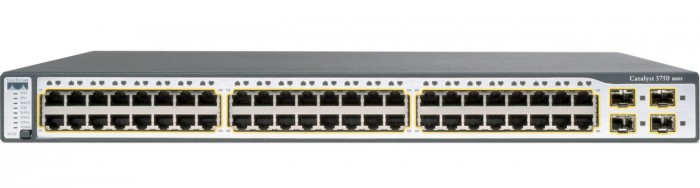 WS-C3750-48PS-S: سیسکو در یک نگاهتعداد پورت های Ethernet 48x 100 Mbpsپورت های Uplink 4x 1 Gbps SFPپشتیبانی از PoE 370Wلایه کارکرد سوئیچ Layer 3توضیحات بیشتر سیسکو ٣٧٥٠ PoE معرفی سوئیج WS-C3750-48PS-Sسری Cisco Catalyst 3750 برای کاربردهای سازمانی طراحی شده است. این سوئیچ 48 پورت PoE فراهم میکند که برای کاربردهایی مانند پیاده سازی تلفنهای VoIP سیسکو مناسب است. مشخصه اصلی این سوئیچ قابلیت ترکیب با سایر سوئیچ های سیسکو (stacking) می باشد. از طریق استک کردن، چند 3750 مانند یک تک سوئیچ با تعداد پورتهای بالا عمل میکنند. ارتباط بین سوئچ های استک شده از طریق یک رابط 32 Gbps است. مزیت خرید این سوئیچ  قیمت های پائین، گارانتی طلایی و مشاوره فروش رایگان است. تعدا پورتهای WS-C3750-48PS-S48 پورت 10/100 اترنت (10BASE-T و 100BASE-T) پشتیبانی از پاور بر روی شبکه (PoE) بر روی هر 48 پورت دسترسی. هر دو روش Cisco inline power و IEEE 802.3af پشتیبانی میشوند. چهار پورت Uplink از طریق SFP (فیبر نوری یا اترنت). قدرت عملکرد (performance ) سوئیچ WS-C3750-48PS-Sقدرت پردازش برای سوئیچ کردن: 32 Gbps نرخ ارسال فریم های اترنت برای استک (Stack-forwarding): 38.7 mpps نرخ فوروارد کردن بسته های دیتا: 13.1 mpps حداکثر 370 وات توان PoE حافظه RAM: 128 مگا بایت حافظه فلش: 16 مگا بایت حداکثر تعداد آدرسهای MAC: 12 هزار آدرس سرویسهای IP بر روی WS-C3750-48PS-S3750 دو نوع مختلف از سیستم IOS سیسکو را پشتیبانی میکند: مدل IP Base و مدل IP Services. هر کدام از این دو نسخه از سیستم عامل دارای یک سری سرویسهایی هستند که بر روی آنها فعال شده است. مدل IP Base که به همراه سوئیچ WS-C3750-48PS-S ارسال میشود ویژگیهایی مانند کیفیت سرویس در لایه آی پی (QoS)، محدود کردن ترافیک کاربران، کنترل دسترسی کاربران از طریق ACL، مسیریابی static و پروتکل های مسیریابی مانند RIP و EIGRP را پشتیبانی میکند. ادمین کالا هر دو نوع سوئیچ سیسکو را با قیمت های مناسب عرضه میکند. با کارشناسان فروش ما تماس بگیرید! فناوری Cisco StackWise: با فناوری StackWise حداکثر 9 سوئیچ WS-C3750-48PS-S سیسکو را میتوان ترکیب کرد. مجموعه این 9 سوئیچ به صورت یک سوئیچ بزرگ فعالیت میکنند. یکی اس سوئیچ ها به عنوان سوئیچ اصلی (Master) انتخاب میشود. سویچ مستر به صورت اتوماتیک جدول سوئیچینگ (switching table) و جدول مسیریابی تمام سوئیچ ها را به روز میکند و تنظیمات لازم رامنتقل میکند. مزیت استک کردن سوئیچ های 3750 سیسکوامتیاز اصلی استک کردن برای سوئیچ WS-C3750-48PS-S این است که که سوئیچ های جدید را میتوان به این مجموعه اضافه کرد و یا سوئیچهای موجود را حذف کرد بدون آنکه تداخل در عملکرد سایر سوئیچ ها به وجود آید. این قابلیت را اصطلاحاً plug and play می نامنند. وقتی سوئیچی به مجموعه اضافه میشود، سوئیچ مستر نرم افزار IOS لازم را بر روی آن اجرا میکند و تنظیمات اصلی (global) را به سوئیچ جدید منتقل میکند. همچنین تمامی جدول های مسیریابی به روز میشوند. به این ترتیب تمام سوئیچ های استک دارای در هر زمان دارای یک تنظیمات خواهند بود. برای اضافه کردن پورت آپلینک 10 گیگابیت به استک میتوانید یک یا چند سوئیچ 3750E (مثلاً مدل WS-C3750E-48PD-S) به استک اضافه کنید. هر سوئیچ 3750E دو پورت 10 Gbps به استک اضافه خواهد کرد. WS-C3750E-48PD-S با کارایی بالا برای شبکه های همگراشبکه های همگرا برای انتقال ترافیک صوت، تصویر، و دیتا طراحی میشوند. سوئیچ WS-C3750-48PS-S به عنوان عضوی از خانواده 3750 از قابلیتهای خاصی برای استفاده در شبکه های همگرا برخوردار است. کارائی بالای (efficiency) سوئیچ WS-C3750-48PS-S برای ترافیکی ویدئو که به صورت مالتی کست (multicast) ارسال میشود، به خاطر این است که فریم مالتی کست تنها یک بار بر روی اینترفیس backbone سوئیچ قرار میگیرد. بنابراین سرعت سوئیچینگ فریم بالاتر میرود. تضیمن کیفیت سرویس (QoS)کیفیت سرویس را میتوان در لایه دو (از طریق فریمهای اترنت) و یا لایه 3 پیاده سازی کرد. سوئیچ WS-C3750-48PS-S به عنوان یک سوئیچ لایه 3 هم ویژگیهای لایه دو و هم امکانات لایه 3 را فراهم می آورد. با لایه 3 شما روشهای و ابزارهای بیشتری برای پیاده سازی کیفیت سرویس خواهید داشت. خرید این سوئیچ برای کاربردهای VoIP سیسکو توصیه میشود. برای خرید تلفن های دست دوم سیسکو نیز میتوانید با ما تماس بگیرید یا به صفحه تلفن های سیسکو ادمین کالا بروید. حفظ امنیت با WS-C3750-48PS-Sسوئیچ WS-C3750-48PS-S لیست بلند و بالایی از امکانات امنیتی را پشتیبانی میکند. برخی از ویژگیهای امنیتی این سوئیچ سیسکو عبارتند از ACL، شناسایی کاربران، کنترل دسترسی بر اساس پورت مورد استفاده، و کنترل دسترسی به سرویس از طریق چهارچوب IEEE 802.1x. به اینترتیب این سوئیچ میتواند جلوی حملاتی مانند man-in-the-middle را بگیرد. فروش WS-C3750-48PS-S در ایران (دست دوم و کارکرده)فروشگاه ادمین کالا این محصول را با گارانتی واقعی در ایران به فروش میرساند (دست دوم و نو). قیمت های ما را میتوانید با سایر رقبا مقایسه کنید. ادمین کالا متعهد به عرضه کمترین قیمت ممکن است. در صورتی که قیمت بهتری دارید حتماً با ما تماس بگیرید. همچنین اگر برای خرید این محصول نیاز به بازدید دارید، میتوانید به محل شرکت مراجعه کنید. توصیه های خرید این سویئچ سیسکو:خرید WS-C3750-48PS-S برای سازمان هایی که نیاز به قابلیت گسترش دارند پیشنهاد میشود. هرچند این سوئیچ ماجولار نیست اما قابلیت استک شدن دارد. به این صورت شما میتوانید با خرید سوئیچ های 24 و 48 پورت دیگر و استک کردن آنها تعداد پورتها را افزایش دهید. اطلاعات بیشتر:Cisco WS-C3750E-24PD-S - سوئیچ سیسکو 3750Eسوئیچ 3750E با دو پورت آپلینک 10 گیگابیت بر ثانیه.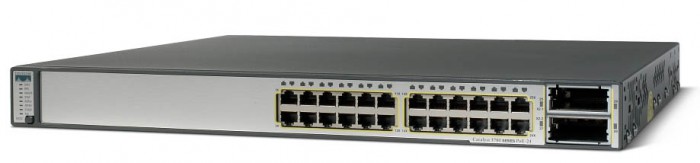 3750E با 24 پورت PoE: در یک نگاهتعداد پورت های Ethernet 24x 1 Gbpsپورت های Uplink 2x 10 Gbps SFPپشتیبانی از PoE 750Wلایه کارکرد سوئیچ Layer 3توضیحات بیشتر WS-C3750E-24PD-S سوئیچ سیسکو سوئیچ 3750E سیسکو سوئیچی بسیار قوی و کمی گرانقیمت است. مشخصه اصلی این سوئیچ داشتن دو پورت 10 گیگابیت Uplink است. محدودی از سوئیچ های سیسکو این قابلیت را دارند. با استفاده پورت 10 گیگابیت آپلینک در این سوئیچ، میتوان به همه پورتهای  یک گیگابیت شبکه پهنای باند تقریباً اختصاصی داد. این موضوع مخصوصاً زمانی که پورتهای شبکه به سرروهای دیتابیس متصل هستند اهمیت دارد. اطلاعات بیشتر:Cisco Switch WS-C3750G-24TS-S - سوئیچ سیسکو 3750Gسوئیج 3750G سیسکو با 24 پورت گیگابیت اترنت. مناسب کاربردهای سازمانی و استفاده در Backbone شبکه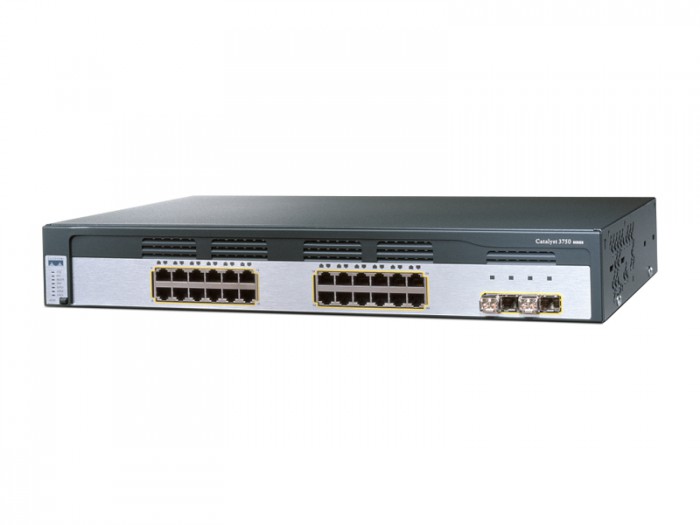 Cisco WS-C3750G-24TS-S: در یک نگاهتعداد پورت های Ethernet 24x 1 Gbpsپورت های Uplink 4x 1 Gbps SFPلایه کارکرد سوئیچ Layer 3توضیحات بیشتر WS-C3750G-24TS-S سیسکو معرفی سوئیچ 3750G سیسکو3750G طبیعتاً سوئیچ بسیار قوی ای است که برای کاربردهای Backbone استفاده میشود. یعنی برای متصل کردن سایر سوئیچ ها به یکدیگر. از نظر قیمت هم این سوئیچ گران قیمت است. مزیت اصلی 3750G قابلیت استک شدن است. به این ترتیب شما یک سوئیچ تقریباً ماژولار خواهید داشت و مشکل ارتقاء سیستم پیدا نخواهید کرد. اطلاعات بیشتر:Cisco Switch WS-C3560-48TS-S - سوییچ لایه 3 سیسکوسوئیچ 48 پورت سیسکو با قابلیت عملکرد در لایه 3. این سوئیچ یکی از مقرون به صرفه ترین سوئیچ لایه 3 سیسکو با ظرفیت 48 پورت است.1 نقد و بررسی Cisco WS-C3560-48TS-S: در یک نگاهتعداد پورت های Ethernet 48x 100 Mbpsپورت های Uplink 4x 1 Gbps SFPلایه کارکرد سوئیچ Layer 3توضیحات بیشتر سوئیچ 3560 سیسکو 48 پورت این سوئیچ 3560 سیسکو دارای 48 پورت 10/100 است. قابلیت عملکرد در لایه سه و نسبتاً جدید بودن این سوئیچ (مثلاً در مقایسه با سوئیچ 3550 ) از مزایای این سوئیچ محسوب میشود. همچنین قیمت آن نسبت به سوئیچ های لایه 3 Cisco 3750 مناسب است. خرید این سوئیچ مناسب شرکتهایی است که نیاز با قابلیت اطمینان بالا و ویژگی های لایه سه شبکه دارند. ادمین کالا بهترین قیمت سوئیچ 3560 سیسکو در ایران را اارئه میکند. تعداد پورتهای سوئیچ سیسکو 3560:پورتهای اترنت (پورتهای دسترسی کامپیوترها): 48 پورت اترنت با سرعت 10/100 پورتهای uplink: چهار پورت گیگابیت برای اتصال سوئچ به شبکه که همه پورتها SFP هستند (فیبر نوری) قدرت عملکرد (performance) سوئیچ Cisco WS-C3560-48TS-Sسوئیچ 3560 از نظر performance مشابه سوئیچ 3750 سیسکو است. جزئیات بیشتر: پهنای باند فوروارد کردن دیتا: 32 Gbps حافظه فلش: 32 مگابایت (در مقایسه با 16 مگابایت مدل های PoE دار). حافظه RAM: 128 مگابایتسوئیچ 3560 سیسکو و قابلیت کار در لایه سه سوئیچ سیسکو 3560 مانند بقیه سوئیچ های سری 3560 سیسکو یک سوئیچ لایه 3 است. قابلیت کار در لایه 3 باعث فراهم آمدن امکاناتی مانند مسیریابی اطلاعات بین VLAN ها میشود. شما میتوانید با تعریف مسیرهای مختلف، ارتباط بین VLAN ها را کنترل کنید. به این ترتیب نیازی به یک روتر سیسکو نخواهید داشت. رابط های اترنت گیگابیتی سوئیچ 3560 سیسکومانند سایر محصولات Cisco 3560، سوئیچ سیسکو سوئیچ سیسکو 3560 دارای پورتهای گیگابیت برای uplink است. این پورتها به صورت SFP هستند و میتوانید با استفاده از آنها اینترفیس هایی بر اساس 000BASE-SX, 1000BASE-LX/LH, 1000BASE-ZX, 1000BASE-T داشته باشید. علاوه بر اینها، اینترفیس های آپلینک میتوانند با یک کابل 3560 SFP Interconnect برای اتصال به سایر سوئیچ های 3560 استفاده شوند. توصیه های خرید برای سوئیچ سیسکو 3560اصولاً سری 3560 برای کاربردهای حرفه ای که نیاز به ویژگی های لایه سه است (مثلا inter-VLAN routing) توصیه میشود. طبیعتاً مدل  Cisco WS-C3560-48TS-S برای کاربردهایی توصیه میشود که بیش از 24 پورت لازم داشته باشند. علاوه بر این، به دلیل قیمت پائینتر، خرید Cisco WS-C3560-48TS-S مناسب مشتریانی است که نیازی به قابلیت های سوئیچ 3750 ندارند. . اطلاعات بیشتر:Cisco WS-C3750-48TS-S - سوئیچ 3750 سیسکوسوئیچ سیسکو 3750 با 48 پورت شبکه برای کاربردهای سازمانی. این سوئیچ لایه 3 است و برای پیاده سازی VLAN مناسب است.1 نقد و بررسی 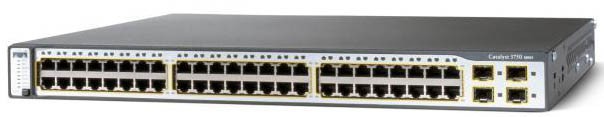 WS-C3750-48TS-S: سیسکو در یک نگاهتعداد پورت های Ethernet 48x 100 Mbpsپورت های Uplink 4x 1 Gbps SFPلایه کارکرد سوئیچ Layer 3توضیحات بیشتر سیسکو 3750 با 48 پورت معرفی سوئیج WS-C3750-48TS-Sسری Cisco Catalyst 3750 برای کاربردهای سازمانی طراحی شده است. این سوئیچ دارای 48 پورت اترنت 10/100 است و برای پشتیبانی سایر سوئیچ های سیسکو در شبکه مناسب است. فناوری Cisco StackWise: با فناوری StackWise حداکثر 9 سوئیچ WS-C3750-48TS-S سیسکو را میتوان ترکیب کرد. مجموعه این 9 سوئیچ به صورت یک سوئیچ بزرگ فعالیت میکنند. یکی اس سوئیچ ها به عنوان سوئیچ اصلی (Master) انتخاب میشود. سویچ مستر به صورت اتوماتیک جدول سوئیچینگ (switching table) و جدول مسیریابی تمام سوئیچ ها را به روز میکند و تنظیمات لازم رامنتقل میکند. اطلاعات بیشتر:Cisco Switch WS-C3750G-24TS-E1U - سوئیچ سیسکو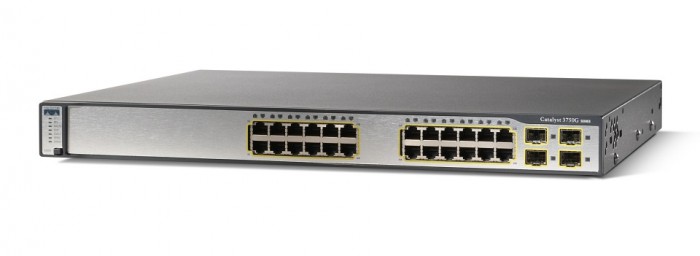 سیسکو Switch WS-C3750G-24TS-E1U: در یک نگاهتعداد پورت های Ethernet 24x 1 Gbpsپورت های Uplink 4x 1 Gbps SFPپشتیبانی از PoE Wattلایه کارکرد سوئیچ Layer 3توضیحات بیشتر سوئیچ سیسکو Cisco WS-C3750G-24TS-E1U . اطلاعات بیشتر:Cisco Switch WS-C3750G-24T-S - سوئیچ سیسکو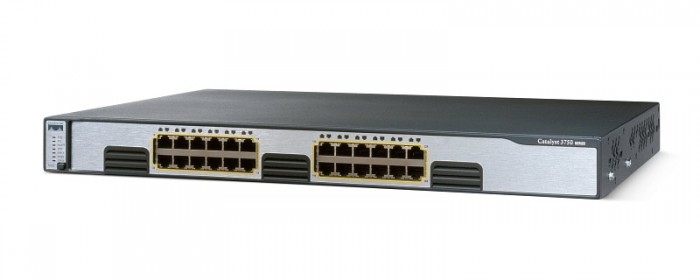 سیسکو Switch WS-C3750G-24T-S: در یک نگاهتعداد پورت های Ethernet 24x 1 Gbpsلایه کارکرد سوئیچ Layer 3توضیحات بیشتر سوئیچ سیسکو Cisco WS-C3750G-24T-S . اطلاعات بیشتر:Cisco Switch WS-C3750G-24T-E - سوئیچ سیسکو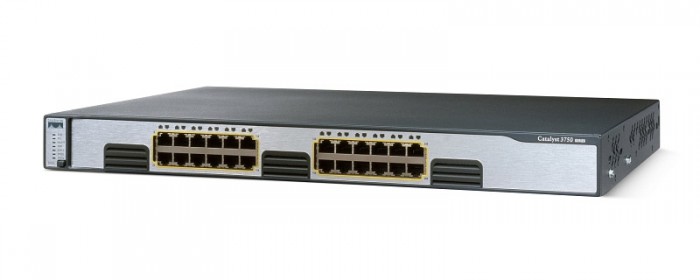 سیسکو Switch WS-C3750G-24T-E: در یک نگاهتعداد پورت های Ethernet 24x 1 Gbpsلایه کارکرد سوئیچ Layer 3توضیحات بیشتر سوئیچ سیسکو Cisco WS-C3750G-24T-E اطلاعات بیشتر:Cisco WS-C4506 – سوئیچ سیسکو با ماجول PoEسوئیچ ماجولار 4506 با ماجولهای PoE گیگابیت اترنتی برای سازمان های بزرگ.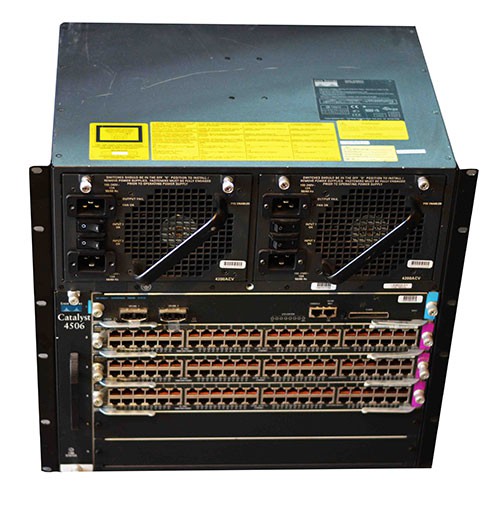 سیسکو 4506 با قابلیت: PoE در یک نگاهلایه کارکرد سوئیچ Layer 4+اجاره محصولwishlist اضافه به لیست کالا های جالب compare اضافه به مقایسه question سوال بپرسیدسیسکو 4506 با قابلیت PoE در یک نگاه4506 سیسکو Operation layer لایه کارکرد سوئیچLayer 4+توضیحات بیشتر Cisco 4506ماجول های روی این سوئیچ:    سه عدد ماجول اترنت 48 پورت PoE گیگابت    یک عدد ماجول سوپروایز    دو عدد پاور مروری بر سوئیچ ماجولار 4506 سیسکو4506 سیسکو سوئیچی ماجولار. شما میتوانید با خرید کارتهای شبکه مختلف ظرفیت این سوئیچ  را گسترش دهید. سری 4500 سیسکو در بین سازمانها و شبکه های پردیسی (Campus) بسیار محبوب بوده است. البته با ارائه مدل های جدیدتر، سیسکو دیگر این سوئیچ را تولید نمیکند و به فروش نمیرساند. اما همچنان این سوئیچ قابلیتها و ظرفیتهای زیادی دارد. ادمین کالا Cisco 4506 را به صورت دست دوم و با قیمتی نزدیک به 10% الی 20% قیمت لیست فروش آن عرضه میکند.تعداد ماجول ها در 4506 سیسکوCisco 4506 دارای 6 اسلات برای قرار گرفتن ماجولهای شبکه است. معمولاً یک یا دو اسلات به ماجول سوپروایزر اختصاص داده میشود که در واقع سوئیچینگ بسته های دیتا را انجام میدهد. بقیه اسلاتهای برای ماجولهای پورت شبکه (مثلاً ماجول WS-X4548-GB-RJ45V که ماجول PoE است) اختصاص داده میشود.Cisco 4506 و پشتیبانی از PoEماجول WS-X4548-GB-RJ45V که ماجولی محبوب است، 48 پورت گیگابیت با PoE فراهم میکند. با قراردادن چندین ماجول WS-X4548-GB-RJ45V سوئیچ 4506 سیسکو تبدیل به سوئیچی مناسب برای پشتیبانی از تلفنهای ویپ یک سازمان بزرگ میشود.  برای مشاهده سایر سوئیچ های PoE سیسکو ادمین کالا به صفحه سوئیچ های PoE رجوع کنید.منبع توان 4506 سیسکوCisco 4506 دو منبع توان (پاور) را پشتیبانی می کند. به این ترتیب میتوانید برای پاور خود یک backup داشته باشید و قابلیت اطمینان سوئیچ را بالا ببرید.توصیه های خرید 4506 سیسکوطبیعتاً Cisco 4506 به عنوان سوئیچی بسیار قوی مناسب سازمانهای بزرگ است. اما با توجه به اینکه ادمین کالا این محصول را به صورت دست دوم و با قیمتهایی نزدیک سوئیچ 3750 نو عرضه میکند، شرکتهای کوچکی که به سراغ 3750 میروند نیز میتوانند این سوئیچ را خریداری کنند. عرضه سوئیچ 4506 دست دوم سیسکو در ایرانادمین کالا مانند بسیاری دیگر از سوئیچ های سیسکو، سوئیچ 4506 را با قیمت های زیر قیمت بازار و با گارانتی طلایی عرضه میکند. ادمین کالا مرجعی کامل برای سوئیچ ها و روترهای دست دوم سیسکو است..اطلاعات بیشتربرند 	Ciscoلایه کارکرد سوئیچ                                          	Layer 4+نوع کاربرد سوئیچ                               	Core, Distributionقابل تنظیم 	بلهپشتیبانی از PoE 	Cisco inline power, PoE (802.3af)قابلیت استک کردن 	   خیر                                                                                                   شاسی ماجول خور      	     بله                          ظاهر فیزیکی               	قابل نصب در رکوزن 	18.37 kg               ابعاد	44.13 x 43.97 x 31.70 cmمعرفی روتر های سیسکودر میان محصولات شبکه ، Cisco آشناترين و محبوبترين نام را دارد. محصولات Cisco معمولا" بهترين و مطمئن ترين ابزارهاي شبکه هستند. با داشتن يک روتر Cisco بعيد است مدير يک شبکه در حل مسائل و مشکلات خود به بن بست برسد. چرا که Cisco براي هر مسئله اي راه حلي را پيشنهاد کرده است.ما در اينجا تنها مقداري درباره روترهاي Cisco بحث مي کنيم و وارد ساير محصولات Cisco نمي شويم.بديهي است پرداختن به جزئيات کامل روترهاي Cisco نيز امکان پذير نيست. براي آگاهي کامل از محصولات و هر يک از تجهيزات Cisco مي توانيد به سايت cisco.com مراجعه نماييد.امروزه استفاده از روترهاي Cisco به منظور برقراري ارتباط کاربران با ISP از جمله رايج ترين روشهاي موجود است. علاوه بر اين روترهاي Cisco مي توانند به منظورهاي مختلفي نظير Firewall , Routing , VoIP , ... مورد استفاده قرار گيرند.روترهاي Cisco داراي مدلهاي مختلفي بوده که برخي از آنها به اختصار عبارتند از :Cisco 2511 :اين مدل داراي 1 ماژول Ethernet مي باشد.ــ براي اتصال خط Leased داراي پورت سريال Onboard است.ــ مــيزان Ram آن4 الي 8 مــگابايت مي باشد و امکان افزايش را نيز داراست.ــ ميزان Flash آن8 الي 16 مگابايت بوده و امکان تعويض يا افزايش را نيز داراست.ــ ماژول نمي توان به آن اضافه کرد. اما مي توان 2 پورت سريال براي اتصال خط Leased يا E1/T1 به آن اضافه کرد.ــ سرعت Ethernet آن 10 Mb/s مي باشد.Cisco 26XX :ــ اين مدل داراي 1 پورت يا 2 پورت Ethernet مي باشد.ــ بــراي اتــصــال خــط Leased به کارت سريال WIC1T يا WIC2T نياز است.ــ ميزان Ram آن حداقل 16 و حداکثر 256 مگابايت مي باشد.ــ ميزان Flash آن حـــداقل 8 و حـــداکثر 128 مگابايت مي باشد.ــ حداکثر 1 ماژول مي توان به آن اضافه کرد.ــ حداکثر 2 کارت WIC مي توان به آن اضافه کرد.ــ سرعت Ethernet آن 100/10 يا10 مي باشد.Cisco 36XX :ــ اين مدل داراي 1 پورت يا 2 پورت Ethernet مي باشد.ــ براي اتصال خط Leased به آن به ماژول NM-1FE2W و کارت سريال WIC1T يا WIC2T نياز استــ مــيزان Ram آن 32 مــي باشــد و امــکان افــزايش را نيز داراست.ــ ميزان Flash آن 8 بوده و امکان تعويض يا افزايش را نيز داراست.ــ حداکثر 6 ماژول مي توان به آن اضافه کرد.ــ سرعت Ethernet آن 100 مي باشد.Cisco 5300 :ــ اين مدل Router نبوده و فقط Access Server مي باشد.ــ داراي 2 پورت Ethernet است. يکي با سرعت 10 و ديگري با سرعت 100 است.ــ خط Leased نمي توان به آن اضافه کرد.ــ ميزان Ram آن 64 مي باشد و امکان افزايش را نيز داراست.ــ ميزان Flash آن 16 بوده و امکان تعويض يا افزايش را نيز داراست.ــ حداکثر 3 ماژول مي توان به آن اضافه کرد.ــ حداکثر 4 خط E1 مي توان به آن اضافه کرد. (براي 120 خط VoIP همزمان)Cisco 5350 :ــ اين مدل داراي 2 پورت Ethernet با سرعت 10/100 مي باشد.ــ حداکثر 7 خط E1 مي توان به آن اضافه کرد.ــ داراي دو سريال پورت Onboard است که از آن مي توان براي اتصال خط Leased استفاده کرد.ــ ميزان Ram آن 128 مگابايت مي باشد و امکان افزايش را نيز داراست.ــ ميزان Flash آن 32 مگابايت بوده و امکان تعويض يا افزايش را نيز داراست.ــ حداکثر 3 ماژول مي توان به آن اضافه کرد.ــ حداکثر 7 خط E1 مي توان به آن اضافه کرد.Cisco 1750 :ــ اين مدل داراي 1 ماژول Ethernet مي باشد.ــ به اين مدل مي توان 2 کارت WAN اضافه کرد.ــ مورد استفاده آن فقط به منظور Voice Gateway است.ــ براي اتصال خط Leased به آن بايد ماژول WIC به آن اضافه کرد.ــ ميزان Ram آن16 مگابايت مي باشد و امکان افزايش را نيز داراست.ــ ميزان Flash آن 4 مگابايت بوده و امکان تعويض يا افزايش را نيز داراست.ــ با استفاده از کارتهاي VIC-2FXO مي توان از حداکثر 4 خط به منظور VoIP استفاده کرد.ــ ماژول نمي توان به آن اضافه کرد.ــ سرعت Ethernet آن10/100 مي باشد.Cisco Vg200 :ــ اين مدل داراي 1 ماژول Ethernet مي باشد.ــ مورد استفاده آن فقط به منظور Voice Gateway است.ــ اتصال خط Leased به آن ممکن نيست.ــ ميزان Ram آن16مگابايت مي باشد و امکان افزايش را نيز داراست.ــ ميزان Flash آن 4مگابايت بوده و امکان تعويض يا افزايش را نيز داراست.ــ حداکثر 1 ماژول مي توان به آن اضافه کرد.ــ سرعت Ethernet آن 100/10 مي باشد.همانگونه که گفته شد روترهاي Cisco نسبت به ساير روترها قابليت انعطاف پذيري بيشتري داشته و ماژول هاي مختلفي مي توان بر روي آنها نصب کرد و به منظورهاي مختلف از آنها استفاده نمود. از ميان انواع ماژولهايي که مي توان بر روي روترهاي Cisco نصب کرد مي توان به موارد زير اشاره کرد :NM16AM : ماژول Data براي 16 خط تلفن به همراه 16 مودم Internal با سرعت 56Kb/s مي باشد.NM32A : ماژول Data براي 32 خط تلفن بدون مودم Internal مي باشد. اگر از اين ماژول استفاده شود بايد 32 مودم External به روتر وصل شود.NM16A : ماژول Data براي 16 خط تلفن بدون مودم Internal مي باشد. اگر از اين ماژول استفاده شود بايد 16 مودم External به روتر وصل شود.NM-HDV-2E1 : بوسيله اين ماژول 2 خط E1 را مي توان به روتر متصل کرد.سوئیچ جدید سیسکو سری 200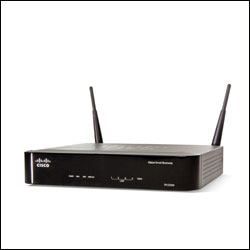 شركت سيسكو محصولات جديدي از جمله سوئيچ، روتر VPN و NAS ذخيره‌سازي كلاود را براي كسب‌وكارهاي كوچك معرفي كرد. خانواده سوييچ‌هاي هوشمند سري 200 اين شركت، مدل‌هايي با 24 و 48 درگاه اترنت10/100 مگابايت در ثانيه يا 18، 26 و 50  درگاه اترنت گيگابيتي (1000/100/10) را در بر‌مي‌گيرد. PoE (سرنام Power on Ethernet) حداكثر روي 48 درگاه اترنت سريع يا پنجاه درگاه اترنت گيگابيتي قابل دسترسي خواهد بود. در ميان ساير ويژگي‌هاي اين سوييچ‌هاي هوشمند «سطح پايين»‌، مي‌توان به QoS، 802.1X port authentication، پشتيباني از پروتكل‌هاي IPv4 و IPv6 و مجموعه‌اي از ويژگي‌هاي صرفه‌جويي در مصرف برق اشاره كرد.سوييچ‌هاي سري 200 با قيمت‌هايي حدود 180 دلار براي مدل SF 200-24 (با 24 درگاه اترنت سريع) تا 950 دلار براي مدل SG 200-50P   درگاه گيگابيتي با (PoE)  قابل دسترسي هستند. فايروال امنيت شبكه RV220W شركت سيسكو، براي دفاتر كوچكي طراحي شده است كه به ارتباط امن از طريق IPsec يا SSL نياز دارند. در ميان ويژگي‌هاي اين محصول مي‌توان به فايروال SPI+NAT، فيلترگذاري مبني بر محتوا، گزينه اختياري فيلترگذاري وب مبتني بر كلاود ProtectLink Web شركت سيسكو، درگاه‌هاي اترنت گيگابيتي (يك WAN و چهار LAN سوييچ شده)، طراحي IPv4/IPv6 دو پشته‌اي، پشتيباني از 802.1q VLAN با روتينگ inter-VLAN، شناسايي RADIUS مبتني بر درگاه 802.1x و QoS مبتني بر درگاه 802.1p اشاره كرد.اكسس‌پوينت 802.11n دو باند توكار اين فايروال نيز داراي يك آنتن داخلي و دو آنتن قابل ارتقاي خارجي است. اين اكسس پوينت حداكثر از 64 كلاينت همزمان با چهار SSID و همچنين نگاشت SSID به VLAN پشتيباني مي‌كند. محصول مذكور در عين حال ازWDS Bridging/Repeating نيز پشتيباني مي‌كند.سيسكو همچنين اعلام كرده، Mozy Cloud Backup اكنون روي محصولات NAS سري NSS300 اين شركت قابل دسترسي است. طرح‌هاي تهيه كپي پشتيبان آنلاين Mozy با سطوح مختلف، از 145 دلار براي 25 گيگابايت در سال آغاز مي‌شوند.شركت سيسكو محصولات جديدي از جمله سوئيچ، روتر VPN و NAS ذخيره‌سازي كلاود را براي كسب‌وكارهاي كوچك معرفي كرد. خانواده سوييچ‌هاي هوشمند سري 200 اين شركت، مدل‌هايي با 24 و 48 درگاه اترنت10/100 مگابايت در ثانيه يا 18، 26 و 50  درگاه اترنت گيگابيتي (1000/100/10) را در بر‌مي‌گيرد. PoE (سرنام Power on Ethernet) حداكثر روي 48 درگاه اترنت سريع يا پنجاه درگاه اترنت گيگابيتي قابل دسترسي خواهد بود. در ميان ساير ويژگي‌هاي اين سوييچ‌هاي هوشمند «سطح پايين»‌، مي‌توان به QoS، 802.1X port authentication، پشتيباني از پروتكل‌هاي IPv4 و IPv6 و مجموعه‌اي از ويژگي‌هاي صرفه‌جويي در مصرف برق اشاره كرد.سوييچ‌هاي سري 200 با قيمت‌هايي حدود 180 دلار براي مدل SF 200-24 (با 24 درگاه اترنت سريع) تا 950 دلار براي مدل SG 200-50P (50 درگاه گيگابيتي با PoE) قابل دسترسي هستند. فايروال امنيت شبكه RV220W شركت سيسكو، براي دفاتر كوچكي طراحي شده است كه به ارتباط امن از طريق IPsec يا SSL نياز دارند. در ميان ويژگي‌هاي اين محصول مي‌توان به فايروال SPI+NAT، فيلترگذاري مبني بر محتوا، گزينه اختياري فيلترگذاري وب مبتني بر كلاود ProtectLink Web شركت سيسكو، درگاه‌هاي اترنت گيگابيتي (يك WAN و چهار LAN سوييچ شده)، طراحي IPv4/IPv6 دو پشته‌اي، پشتيباني از 802.1q VLAN با روتينگ inter-VLAN، شناسايي RADIUS مبتني بر درگاه 802.1x و QoS مبتني بر درگاه 802.1p اشاره كرد.اكسس‌پوينت 802.11n دو باند توكار اين فايروال نيز داراي يك آنتن داخلي و دو آنتن قابل ارتقاي خارجي است. اين اكسس پوينت حداكثر از 64 كلاينت همزمان با چهار SSID و همچنين نگاشت SSID به VLAN پشتيباني مي‌كند. محصول مذكور در عين حال ازWDS Bridging/Repeating نيز پشتيباني مي‌كند.سيسكو همچنين اعلام كرده، Mozy Cloud Backup اكنون روي محصولات NAS سري NSS300 اين شركت قابل دسترسي است. طرح‌هاي تهيه كپي پشتيبان آنلاين Mozy با سطوح مختلف، از 145 دلار براي 25 گيگابايت در سال آغاز مي‌شوند. Bottom of Formجداول پروتکل مسیریابیeigrpسه جدول در روتینگ پروتکل EIGRP وجود دارد:1. جدول همسایگی - neighbor table2. جدول توپولوژی - topology table3. جدول مسیریابی - routing tableاما واقعا چرا سه جدول وجود دارد و این جداول به چه دردی می خورند؟از جدول همسایگی شروع می کنیم و در ادامه بحث جداول دیگر هم بررسی می شوند.در روتینگ پروتکل EIGRP به دو دلیل جدول همسایگی در روتر تشکیل می شود:1. اینکه چک کنند همسایه ها زنده و alive هستند.2. پارامترهای همسایگی را با هم چک کنند.که اگر یکی از این دو دلیل نقض بشود همسایه ابتدا از جدول همسایگی پاک می شود . سپس از جدول توپولوژی پاک می شود و در پایان از چدول مسیریابی نیز پاک می شود.برای چک کردن جدول همسایگی در روتینگ پروتکل EIGRP ، این دستور را باید در محیط Privilege بزنیم:
Router-1#show ip eigrp neighborsبا اجرای این دستور جدول همسایگی به ما نمایش داده می شود.(من دو روتر را بواسطه اینترفیس سریال به یکدیگر متصل کردم و بین آن ها eigrp اجرا کرده ام.)من دو روتر را بواسطه اینترفیس سریال به یکدیگر متصل کرده ام و بین آن ها روتینگ پروتکل eigrp را اجرا کرده ام.در روتر دوم دستور show ip eigrp neighbors را زدم و تصویر بالا به دست آمد.خب در این جدول یک سری نماد هست که دونه دونه به توضیح اونها می پردازم.1. H: برگرفته از کلمه Handle هست که از این شماره برای شناسایی neighbor router ها استفاده می شود. در اینجا عدد 0 قرار داده شده است.2. Address: این ستون مربوط به آی پی آدرس روترهای همسایه است. که در اینجا آی پی 10.10.10.2 قرار داده شده است که آی اینترفیس سریال روتر همسایه است.3. Interface: این ستون مربوط به اینترفیس لوکال همین روتر هست که بواسطه آن با روتر مجاورت ارتباط برقرار کرده است.4. HoldTime : این ستون نیاز به کمی توضیح دارد.همانطور که می دانید در EIGRP هر روتر طبق زمان بندی، هر پنج ثانیه یکبار برای همسایگانش پیغام های Hello میفرستد. روتر مقابل 15 ثانیه برای پیغام های Hello صبر می کند و اگر تا 15 ثانیه پیغام Hello همسایه اش به دستش نرسد می فهمد که همسایه اش یا لینک ارتباطی Down شده است. به این زمان 15 ثانیه ای HoldTime میگویند. همانطور که در تصویر می بینید HoldTime از 15 شروع میشود و به 11 رسیده است. اگر از ده کمتر شود. معلوم است که اتفاقی برای همسایه افتاده است. اگر به صفر برسد دیگه مطمئن می شود که حتما اتفاقی افتاده است.5. Uptime : نشانگر مدت زمانی است که این همسایه UP شده است.6. SRTT: نیاز به کمی توضیح دارد.SRTT مخفف Smooth Round Trip Timer می باشد. در eigrp بسته ها به صورت Reliable فرستاده می شود. یعنی چی؟ یعنی حتما باید روتر مقابل Acknowledge یا تصدیق بدهد که بسته را دریافت کرده است. البته غیر از پیغام های Hello که نیاز به تصدیق یا Ack ندارند. دلیل Reliable فرستاده شدنش هم این هست چون یکبار بیشتر بسته ها را نمی فرستد. مثلا مثل RIP نیست که هر 30 ثانیه یکبار کل روتینگ تیبل رو تو شبکه Advertise کند ، که اگر دفعه اول نگرفت سی ثانیه بعد بگیرد. بلکه یکبار کلش رو می فرستد و دفعه های بعدی فقط تغییرات رو می فرستد.خب سوال اینجاست، حالا وقتی آپدیت ارسال شد، تا چه مدت اگر Acknowledge گرفته نشد، آپدیت را مجددا بفرستد؟پاسخ به این سوال ، توضیح SRTT هست.EIGRP می گوید این مدت زمان نسبی است و کاملا به جایی که این روتینگ پروتکل اجرا می شود ربط دارد و در جاهای مختلف متفاوت است و دقیقا نمی شود یک زمان خاصی را تعیین کرد.EIGRP از یک روشی استفاده می کند. EIGRP می آید ، Delay و تغییرات بسته های قبلی را محاسبه می کند و کلیتی در رابطه با دو همسایه به دست می آورد و به یک مدت زمانی می رسد. این مدت زمان همان SRTT یا Smooth Round Trip Timer می باشد.به طور خلاصه SRTT  میانگین زمان ارسال و دریافت پکت ها ، از یک روتر به روتر همسایه می باشد. 7. RTO : توضیحش در ادامه می آید.خب ما SRTT را متوجه شدیم و زمانی به دست آمد. از طریق این مدت زمان که به صورت میانگین محاسبه شده است RTO یا Retransmission Time Out به دست می آید.RTO که به صورت نسبی به دست آمده است مدت زمانی است که اگر Acknowledge از روتر مقابل نیامد ، آپدیت ها را مجددا برایش می فرستد. این زمان بر حسب میلی ثانیه هست.8. Q cnt: برگرفته از Queue Count می باشد و بیان کننده تعداد پکت هایی است که در صف ارسال، منتظر ارسال می باشند که اگر مشکل ترافیک شبکه نداشته باشد این عدد حتما باید صفر باشد.9. Seq Num: که برگرفته از Sequence Number می باشد و نشاندهنده تعداد آخرین بسته های Update، Query و Reply هست که از روتر همسایه دریافت شده است.خب. همانطور که دیدید پارامترهای جدول همسایگی رو با هم بررسی کردیم. به صورت کلی دو تا روتر به صورت زیر با یکدیگر ارتباط  برقرار می کنند.با توجه به تصویر ابتدا به یکدیگر سلام می کنند (مرحله 1)بعد از پایان این مرحله جدول همسایگی ساخته خواهد شد.سپس روتر دوم یک کپی کامل از اطلاعات مسیریابی اش را برای روتر اول می فرستد (مرحله 2)روتر اول تصدیق می کند که بسته به دستم رسید(مرحله 3)سپس روتر اول که اطلاعات کامل مسیریابی روتر دوم را دریافت کرد ، باتوجه به اطلاعات جدول توپولوژی اش را می سازد که شامل کلیه مسیرها و مقصدهای مختلف می باشد.(مرحله 4)روتر اول نیز یک کپی کامل از اطلاعات مسیریابی اش برای روتر دوم می فرستد (مرحله 5)روتر دوم نیز تصدیق می کند (Acknowledge) که اطلاعات به دست من رسید و بر طبق آن جدول توپولوژی اش را تکمیل می کند(مرحله 6)و بر طبق جدول توپولوژی در هر دو روتر جدول مسیریابی ساخته می شود.cisco firewall-PIX515 فایروال سیسکوفایروال سیسکو سری PIX515 یکی از مدل های پر استفاده در شبکه های کوچک می باشد و با توجه به امکانات موجود بر روی این فایروال و همچنین پشتیبانی از پهنای باند نسبتا بالا برای شبکه های کوچک و متوسط مناسب می باشد این فایروال از پروتکل های مختلف امنیتی پشتیبانی می کند.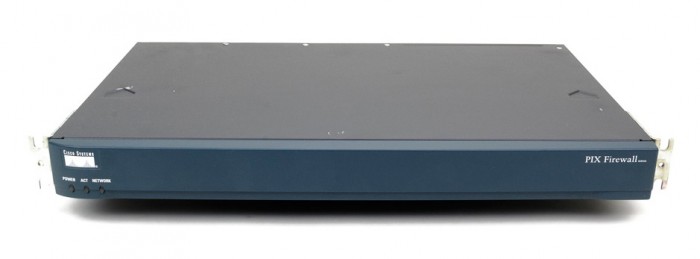 فایروال سیسکو PIX515: در یک نگاهپیشفرض حافظه RAM 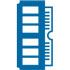 32 MBسایز در رک 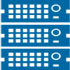 1Uتوضیحات بیشتر فایروال cisco PIX515 فایروال سیسکو سری PIX515 یکی از مدل های پر استفاده در شبکه های کوچک می باشد و با توجه به امکانات موجود بر روی این فایروال و همچنین پشتیبانی از پهنای باند نسبتا بالا برای شبکه های کوچک و متوسط مناسب می باشد این فایروال از پروتکل های مختلف امنیتی پشتیبانی می کند.این فایروال با توجه به نوع لایسنس مورد استفاده در آن به دو دسته Restricted و Unrestricted تقسیم می شود و بسته به نوع این لایسنس امکانات موجود بر روی سیستم عامل آن فعال و یا غیر فعال می باشد. با استفاده از این فایروال می توانیم امنیت ارتباط کلی و همچنین ارتباط از راه دور به شبکه مورد نظر را برقرار کنیم، در مدل Unrestricted میزان حافظه RAM موجود 64MB می باشد و در مدل Restricted میزان حافظه RAM موجود 32MB می باشد. میزان حافظه فلش موجود بر روی این فایروال نیز 16MB می باشد.اطلاعات بیشتر:Cisco 7960G -گوشی سیسکوتلفن سیسکو برای مدیران و کارمندان ارشد. صفحه نمایش بزرگ، پشتیبانی از 6 خط تلفن، PoE، و ماجول برای گسترش تعداد کلیدهای خط تلفن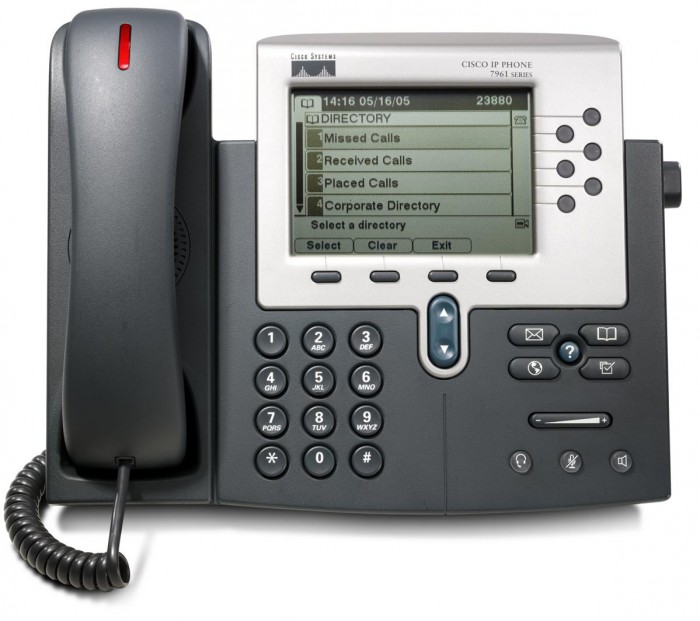 گوشی 7960 در یک نگاه:بلندگو 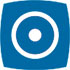 بلندگو Full Duplex صفحه نمایش 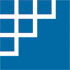 graphical 4-bit grayscale display (320 x 222)کانال های VoIP 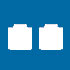 6 کانال VoIPپورت RJ45 2 پورت RJ45گوشی سیسکو 7960G گوشی آی پی 7960G سیسکو یکی از مهمترین گوشی های سری 7900 این شرکت است. این گوشی دارای قابلیتهای کامل (full feature) است و نیازهای مدیران و کارمندان ارشد را برآورده میکند. این گوشی دارای یک صفحه نمایش بزرگ است و  6 خط گوشی را پشتیبانی میکند. Cisco 7960G همچنین  PoE را پشتیبانی میکند و میتوان پاور را از طریق شبکه دریافت کند.  خرید این گوشی سیسکو برای کارمندان و مدیران که نیاز به امکانات تلفنی زیادی دارند توصیه میشود. ادمین کالا این گوشی را به صورت نو و دست دوم (قیمت بسیار مناسب) در ایران به فروش می رساند. گوشی سیسکو 7960 و کلیدهای قابل برنامه ریزی:گوشی سیسکو 7960 دارای 6 کلید قابل برنامه ریزی خط گوشی (Line) است. هر کلید را میتوان برای یک شماره تلفن برنامه ریزی کرد تا با فشردن آن کلید خط مربوطه آزاد شود و یا تماس تلفنی جواب داده شود. این کلیدها را میتوان از طریق Cisco Call Manager (همان CUCM) برنامه ریزی کرد تا برای سایر ویژگها مانند تماس داخلی (intercom) و یا شماره گیری سریع (speed dialing) مورد استفاده قرار گیرند.  برچسب هر کلید  با توجه به تظیمات سرور تلفنی بر روی صفحه نمایش ظاهر میشود. چهار کلید نرم برای ویژگیها:این گوشی IP سیسکو دارای 4 کلید نرم (softkey) است که زیر صفحه نمایش قرار دارند. این کلیدها را میتوان برنامه ریزی کرد تا برای ویژگیهایی مانند انتقال تماس، شماره گیری مجدد و … استفاده شوند. اینکه چه آیتمهایی توسط این کلیدها کنترل میشود توسط سرور Cisco Call Manager مشخص میشود. در صورتی که نیاز به تنظیم کال منیجر دارید با کارشناسان VoIP ما تماس حاصل کنید. گوشی سیسکو 7960 و پشتیبانی از PoEاین گوشی سیسکو میتوان پاور را از روی شبکه بگیرید.  ولی PoE پشتیبانی شده مختص سیسکو است و نه PoE استاندارد. بنابراین توصیه میشود از سوئیچهای PoE سیسکو استفاده کنید و یا از سویچهایی که با استاندارد پاور In-Line سیسکو سازگار هستند. سوئیچهای PoE سیسکو را متوانید با قیمت بسیار مناسب از سایت ادمین کالا تهیه کنید. لطفاً به صفحه سوئیچهای PoE ادمین کالا مراجعه کنید. صفحه نمایش گوشی سیسکو 7960یکی از ویژگیهای برتر این گوشی VoIP صفحه نمایش بزرگ آن است که به صورت پیکسلی (Pixel-based) است و میتوان متن و تصویر را نمایش دهد. این LCD سیاه و سفید است (4 بیت معادل 16 سطح برای رنگ خاکستری). صفحه نمایش Cisco 7960G برای نشان دادن اطلاعات تماس (شماره تماس گیرنده، نام تماس گیرنده و …)، اطلاعات زمان و تقویم، تماس های از دست رفته و … مورد استفاده قرار گیرد. توصیه های خرید گوشی 7960 سیسکو7960 دارای 4 خط تلفن است (در مقابل 7940 سیسکو دارای دو خط و 7911 تنها یک خط دارد). بنابراین خرید این گوشی سیسکو برای مدیران و کاربرانی که تماسهای بیشتری ممکن است دریافت کنند توصیه میگردد. با توجه به اینکه ادمین کالا این گوشی را به صورت دست دوم هم می فروشد، خرید آن با قیمت های بسیار مناسب امکان پذیر است. هدست گوشی های سیسکو7960 یک پورت مخصوص هدست دارد که در پشت گوشی قرار میگیرد. نیازی به امپلی فایر خارجی نیست چون این گوشی یک امپلی فایر درونی دارد. صدای هدست را میتوان با دکمه های روی گوشی تنظیم کرد. گوشی های سیسکو ماژول گسترش (Expansion Module)گوشی 7960 سیسکو یک گوشی قابل گسترش است. شما میتوانید با تهیه کردن ماجول Cisco Unified IP Phone 7914 Expansion Module تعداد کلیدهای فیزیکی گوشی را افزایش دهید. این ماجول 14 کلید به گوشی اضافه میکند که میتواند برای شماره گیری سریع شماره های مشخص استفاده شود. استفاده از این ماژول برای منشی ها پیشنهاد میگردد.  قابلیت اتصال به ماژول گسترش، مزیت این گوشی نسبت به گوشی 7940 سیسکو است. مشخصات فیزیکی گوشی سیسکو 7960گوشی سیسکو 7960G سیسکو دارای یک پایه قابل تنظیم است که با آن میتوان زاویه قرار گرفتن گوشی روی میز را کنترل کرد. این پایه میتوان گوشی را تا زاویه 60 بالا بیاورد. پایه گوشی به صورت استاندارد در جعبه گوشی است. همچنین شما میتوانید یک کیت (kit) برای اتصال گوشی به دیوار تهیه کنید.  وزن این گوشی سیسکو 1.6 کیلوگرم است. سایر مشخصات را میتوانید از جدول پائین صفحه به دست آورید. فروش 7960 سیسکو به صورت نو و دست دوم در ایرانادمین کالا شروع به عرضه این گوشی سیسکو را به صورت دست دوم و با قیمت های بسیار مناسب کرده است. لطفاً برای اطلاعات بیشتر با کارشناسان فروش ما تماس بگیرید. ویژگی های برتر گوشی ویپ 7960 سیسکو صفحه نمایش بزرگ 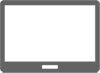 گوشی 7960 دارای صفحه نمایش بزرگ است که کار با این محصول Cisco را آسانتر می کند.PoE به عنوان پاور 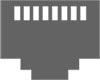 شما می توانید از پورت LAN این IP phone به عنوان پاور استفاده کنید. اگر شما یک سوئیچ PoE داشته باشید احتیاج به آداپتور ندارید.کیفیت بالای ساخت 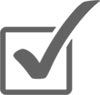 گوشی 7960 با کیفیت فوق العاده ای ساخته شده است. دقیقا مشابه همه محصولات Ciscoپشتیبانی از اکسپنشن ماژول 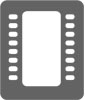 شما می توانید از اکسپنشن ماژول ها برای گسترش این IP phone استفاده کنید. استفاده از اکسپنشن ماژول ها کار کردن را برای شما ساده تر می کند.مرورگر XML 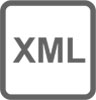 با استفاده از مرورگر XML می توانید از دیتابیس خود برای تنظیم گوشی 7960 استفاده کنید، نسخه پشتیبان تهیه کنید و...اطلاعات بیشتر:Cisco 7940G - تلفن سیسکو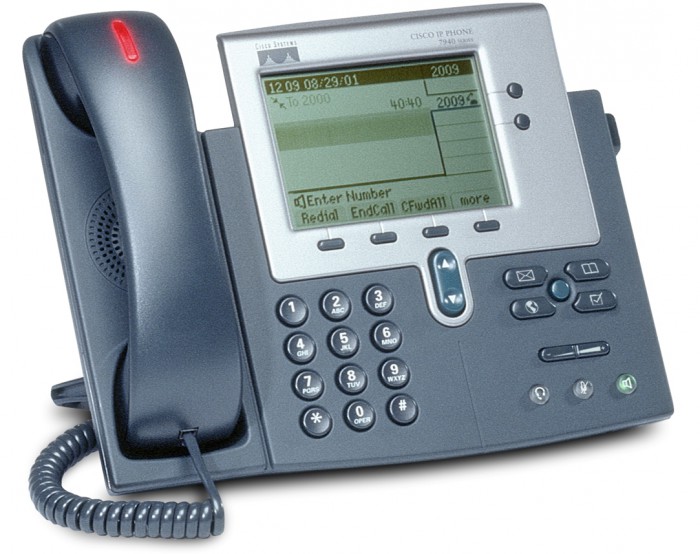 این تلفن یکی از رایجترین مدلهای تلفن سیسکو است که با دو خط تلفن، پشتیبانی از SIP و SCCP، نمایشگر بزرگ، و پشتیبانی از PoE سیسکو یکی از موفقترین گوشیهای VoIP محسوب میشود.Top of FormBottom of Formتلفن آی پی 7940G سیسکو در یک نگاهبلندگو بلندگو Full Duplex صفحه نمایش Graphical, Grayscale (320 x 222)کانال های VoIP 2 کانال VoIPپورت RJ45 2 پورت RJ45تلفن سیسکو 7940G تلفن های سری 7900 شرکت سیسکو برای کاربران حرفه ای طراحی شده است. در این بین تلفن سیسکو 7940 برای کاربرانی که نیازمندی آن به ارتباطات تلفنی در حد متوسط است ساخته شده است. ادمین کالا تلفن 7940 سیسکو را به صورت نو و دست دوم (با قیمت بسیار مناسب) در بازار ایران به فروش میرساند. خرید این گوشی سیسکو برای کسانی که از زیرساخت شبکه سیسکو استفاده میکنند یا کال منیجر سیسکو استفاده میکنند توصیه می شود. بهترین جا برای خرید این تلفن سیسکو ادمین کالا است! ویژگیهای مهم تلفن سیسکو 7940 این تلفن cisco قابلیتهای زیر را دارد: این تلفن ویپ دو خط تلفن فراهم میکند. شما میتوانید دو شماره تلفن مختلف به آن اختصاص دهید و یا از یکی از خطوط برای شماره گیری سریع استفاده کنید (مثلاً در سناریوی منشی-مدیر) بلندگوی با کیفیت بالا برای ارتباطات hands free پشتیبانی از هدست (7940 مجهز به یک پورت هدست مجزا است) نمایشگر بزرگ پیکسلی (قابلیت نمایش متن و تصویر) دسترسی سریع به اطلاعات تماس و امکانات تلفنیتعداد خطوط و کلیدهای تلفن سیسکو 7940: تلفن سیسکو 7940 سیسکو دارای دو خط تلفن است. شما میتوانید دو شماره تلفن مختلف را به این تلفن اختصاص دهید و سپس با دو دکمه "خط تلفن" این گوشی (سمت راست کنار نمایشگر) هر کدام از این دو خط را جواب دهید یا آزاد کنید. همچنین میتوانید یکی از از دکمه ها را برای قابلیتهای دیگر (شماره گیری سریع، انتقال تماس و ...) استفاده کنید. علاوه بر این،  Cisco 7940G دارای 4 کلید نرم (soft key) است که زیر نمایشگر قرار دارد. عملکرد هر کلید و برچسبی که روی آن قرار میگیرد با برنامه ریزی Cisco Call Manager (سرور اصلی یا نصب شده به صورت اکسپرس روی روتر) تعیین میشود. صحفه نمایش بزرگ 7940: تلفن سیسکو 7940 سیسکو دارای صفحه نمایش بزرگ است. این صفحه نمایش سیاه و سفید و پیکسلی است که میتواند برای نمایش تصویر و متن مورد استفاده قرار گیرد. اطلاعات تماس مانند نام تماس گیرنده، تاریخ و زمان را میتوان بر روی صفحه نمایش این تلفن سیسکو دید. همچنین تصویر و لوگوی پس زمینه را میتوان با انجام تنظیمات روی کال منیجر سیسکو تغییر داد. تلفن سیسکو 7940G و سوئیچ درونی: Cisco 7940G دارای یک سوئیچ سه پورته درونی است. یک پورت به صورت داخلی به این تلفن سیسکو متصل است. دو پورت دیگر در پشت تلفن قرار دارند که یکی برای اتصال تلفن به سوئیچ شبکه (معمولاً سوئیچ سیسکو) استفاده میشود و دیگری را میتوان برای اتصال یک کامپیوتر به شبکه استفاده کرد. به این ترتیب در پورتهای سوئچ شبکه و کابل کشی درون ساختمان صرفه جویی میشود.  Cisco 7940 و پشیتیبانی از هدست: تلفن سیسکو 7940 دارای یک پورت هدست در قسمت پشت گوشی است. یک امپلی فایر درونی در گوشی تعبیه شده است که صدایی شفاف فراهم میکند. بلندی صدای هدست را میتوان با کلید تنظیم بلندی صدا که روی گوشی قرار گرفته تنظیم کرد. تلفن سیسکو 7940 و پشتیبانی از PoE: تلفن سیسکو 7940 میتواند پاور را از طریق پورت شبکه دریافت کند. برای این منظور تکنولوژی Cisco In-Line Power استفاده میشود. این تکنولوژی با PoE استاندارد متفاوت است و بهتر است از سوئیچهای PoE سیسکو برای اتصال این تلفن ها به شبکه استفاده شود. ادمین کالا سوئیچ های PoE را نیز با قیمت مناسب به فروش می رساند. لطفاً صفحه سوئیچ های PoE ادمین کالا را مشاهده کنید. ویژگیهای فیزیکی تلفن 7940 سیسکو: از نظر فیزیکی این تلفن پایه ای قابل تنظیم دارد که با استفاده از آن میتوان زاویه قرار گرفتن گوشی روی میز را کنترل کرد. گوشی را میتوان در حالت کاملاً خوابیده روی میز قرار داد یا اینکه به صورت مایل تا زاویه 60 درجه تنظیم کرد. توصیه های خرید برای تلفن سیسکو 7940خرید این گوشی به مشتریانی که از راه حل های سیسکو استفاده می کنند توصیه میشود. تلفن سیسکو 7940 پروتکلهای سیسکو مانند STP و پروتکل های تضمین کیفیت را پشتیبانی میکند. اگر شما دارای سیسکو کال منیجر هم هستید، به راحتی میتوانید تنظیمات این گوشی را از راه دور و از طریق Call Manager انجام دهید. با توجه به اینکه ادمین کالا این تلفن سیسکو را به صورت دست دوم هم به فروش میرساند، از نظر قیمت هم این گوشی مناسب است. خرید تلفن سیسکو 7940 در ایران با گارانتی تعویضادمین کالا تلفن 7940 سیسکو را با گارانتی طلایی تعویض به فروش میرساند. علاوه بر این، هنگام خرید شما میتوانید از  مهلت تست نیز برخوردار شوید و در صورتی که این تلفن دقیقاً نیازهای شما را برآورده نمیکند، میتوانید آن را باز گردانید. کارشناسان ادمین کالا تلفن سیسکو 7940 را کاملاً تست کرده و از کارایی آن مطمئن می شوند. ویژگی های برتر تلفن VoIP 7940G سیسکو صفحه نمایش بزرگ تلفن سیسکو 7940 دارای صفحه نمایش بزرگ است که کار با این محصول Cisco را آسانتر می کند.PoE به عنوان پاور شما می توانید از پورت LAN این IP phone به عنوان پاور استفاده کنید. اگر شما یک سوئیچ PoE داشته باشید احتیاج به آداپتور ندارید.کیفیت بالای ساخت تلفن سیسکو 7940 با کیفیت فوق العاده ای ساخته شده است. دقیقا مشابه همه محصولات Ciscoصدای HD 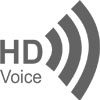 صدای HD یکی از قابلیت های ویژه این محصول شرکت Cisco است.مرورگر XML با استفاده از مرورگر XML می توانید از دیتابیس خود برای تنظیم تلفن سیسکو 7940 استفاده کنید، نسخه پشتیبان تهیه کنید و...اطلاعات بیشتر:Cisco 7911G - تلفن VoIP سیسکوتلفن ساده سیسکو با پشتیبانی از یک خط تلفن، PoE، و چهار کلید نرم. مناسب برای استفاده در سیستمهای تلفن سیسکو و کال منیجر.:Cisco 7911G در یک نگاه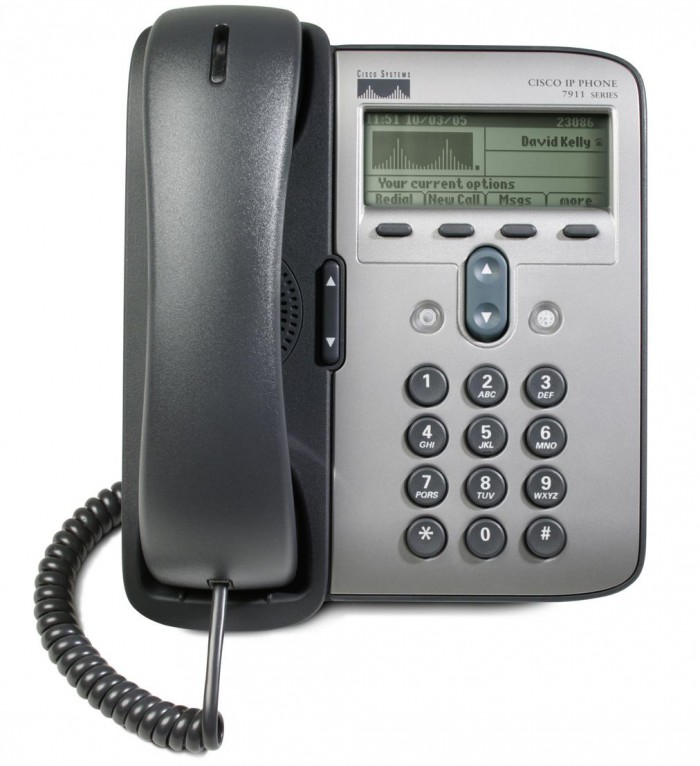 بلندگو بلندگو Full Duplex صفحه نمایش Graphical monochrome, 192 x 64 pixels کانال های VoIP 1 کانال VoIPپورت RJ45 2 پورت RJ45فروش تلفن سیسکو 7911. Cisco 7911G سری 7900 تلفنهای ویپ شرکت سیسکو برای کاربردهای تجاری طراحی شده اند. مدل 7911 این سری تقریباً ساده ترین عضو این سری است که برای کاربرانی با نیازهای کم و متوسط طراحی شده است. این گوشی یک خط تلفن را پشتیبانی میکند .  یکی دیگر از ویژگیهای این تلفن پشتیبانی از PoE استاندارد و PoE سیسکو است (اصطلاحاً Cisco inline). همچنین سیسکو 7911 دارای مرورگر XML است.  با توجه به اینکه ادمین کالا این گوشی را به صورت دست دوم هم به فروش میرساند، میتوان آن را با قیمتی حتی پائینتر از گوشی های ساده چینی خریداری کنید!Cisco 7911G و کلیدهای نرم (Softkeys):مانند اکثر گوشیهای سری 7900 سیسکو، 7911 دارای 4 کلید نرم است که در زیر صفحه نمایش تعبیه شده است. با استفاده از این کلیدها میتوان به ویژگیهایی مانند انتقال تماس، کنفرانس، شماره گیری مجدد و … دستیابی داشت. همانطور که از نام این کلیدها پیداست، هر کلید منحصر به یک ویژگی خاص نیست. شما میتوانید با انجام تنظیماتی روی سیسکو کال منیجر ویژگی هر کلید را تغییر دهید. نمایشگر پیام صوتی: مانند بقیه گوشیهای سیسکو، مدل 7911G هم دارای یک LED برای نشان دادن وجود یک پیام صوتی برای کاربر است.صفحه نمایش:صحفه نمایش گوشی 7911 تک رنگ و با رزولوشن 192 در 64 پیکسل است. این صفحه نمایش سه خط قابل Scrol کردن دارد تا محتوای بیشتری را بتوان روی آن نمایش داد. همچنین اپلیکیشن هایی که از طریق مرورگر XML پیاده سازی میشوند را میتوان در این گوشی به کار گرفت. این گوشی XML متنی (text-based) را پشتیبانی میکند و همچنین میتواند XML صوتی را نیز پشتیبانی کند. توصیه های خرید گوشی 7911 سیسکواین گوشی تنها دارای یک خط تلفن است. بنابراین خرید آن مناسب کاربرانی است که حداکثر نیاز به یک تماس همزمان دارند مناسب است.  مزیت اصلی این گوشی قیمت پائین آن در مقایسه با تلفن های 7940 و 7960 سیسکو است. در عین حال، این گوشی PoE استاندارد را نیز پشتیبانی میکند. برای خرید سوئیچ های PoE دست دوم سیسکو میتوانید به بخش سوئیچ های سیسکو ادمین کالا مراجعه کنید. تفاوت سیسکو 7911G با سیسکو 7912Gمدل 7911G مدل جدیدتری نسبت به 7912G است. بنابراین مدل 7911G مدت زمان بیشتری توسط سیسکو پشتیبانی خواهد شد. همچنین 7911G استاندارد IEEE برای PoE را پشتیبانی میکند (IEEE 802.3af) در حالی که 7912 تنها روش سیسکو برای PoE را پشتیبانی میکند (اصطلاحاً Cisco Inline).  مدل 7911G از حافظه و پروسسور بهتری نیز برخوردار است. مقایسه بیشتر بین این دو مدل را در جدول زیر ببینید: فروش تلفن نو و دست دوم 7911 سیسکو  در ایرانادمین کالا تلفن 7911 را با قیمت بسیار مناسبی در بازار ایران به فروش میرساند. قبل از خرید این گوشی حتماً قیمت های ما را با رقبا مقایسه کنید. علاوه بر این در نظر بگیرید که ادمین کالا این گوشی را با گارانتی طلایی تعویض به فروش می رساند. ویژگی های برتر گوشی تلفن 7911 PoE به عنوان پاور شما می توانید از پورت LAN این IP phone به عنوان پاور استفاده کنید. اگر شما یک سوئیچ PoE داشته باشید احتیاج به آداپتور ندارید.کیفیت بالای ساخت سیسکو 7911 با کیفیت فوق العاده ای ساخته شده است. دقیقا مشابه همه محصولات Ciscoمرورگر XML با استفاده از مرورگر XML می توانید از دیتابیس خود برای تنظیم سیسکو 7911 استفاده کنید، نسخه پشتیبان تهیه کنید و...اطلاعات بیشتر***********************************************************************************************		*****************************************************************منابع	adminkala.comfarco-eng.irkhublink.irعنوانصفحهبرندCiscoتعداد پورتهای اترنت24x 100 Mbpsتعداد پورتهای uplink2x 1 Gbpsنوع پورت uplinkSFPلایه کارکرد سوئیچLayer 2نوع کاربرد سوئیچAccessقابل تنظیمبلهپشتیبانی از PoENoقابلیت استک کردنخیرحافظه فلش8 MBحافظه RAM سوئیچ16 MBحداکثر نرخ ارسال (بیت بر ثانیه)8.8 Gbpsنرخ ارسال (بسته در ثانیه، بسته 64 بایتی)6.6 Mppsحداکثر تعداد VLAN های تعریف شده256حداکثر تعداد VLAN های فعال4094حداکثر آدرسهای MAC8000شاسی ماجول خورخیرتوان منبع پاور120-230V Wattحداکثر توان PoEN/A Wattظاهر فیزیکیقابل نصب در رکوزن3.0 Kgابعاد4.36 x 44.45 x 24.18 cmبرندCiscoتعداد پورتهای اترنت48x 100 Mbpsتعداد پورتهای uplink2x 1 Gbpsنوع پورت uplinkSFPلایه کارکرد سوئیچLayer 2نوع کاربرد سوئیچAccessقابل تنظیمبلهپشتیبانی از PoENoقابلیت استک کردنخیرحافظه فلش8 MBحافظه RAM سوئیچ16 MBحداکثر نرخ ارسال (بیت بر ثانیه)13.6 Gbpsنرخ ارسال (بسته در ثانیه، بسته 64 بایتی)10.1 Mppsحداکثر تعداد VLAN های تعریف شده4094حداکثر تعداد VLAN های فعال256حداکثر آدرسهای MAC8000شاسی ماجول خورخیرتوان منبع پاور120-230Vظاهر فیزیکیقابل نصب در رکوزن4.8 Kgابعاد4.36 x 44.45 x 33.02 cmبرندCiscoتعداد پورتهای اترنت48x 100 Mbpsتعداد پورتهای uplink2x 1 Gbpsنوع پورت uplinkRJ-45لایه کارکرد سوئیچLayer 2نوع کاربرد سوئیچAccessقابل تنظیمبلهپشتیبانی از PoENoقابلیت استک کردنخیرحافظه فلش8 MBحافظه RAM سوئیچ16 MBحداکثر نرخ ارسال (بیت بر ثانیه)13.6 Gbpsنرخ ارسال (بسته در ثانیه، بسته 64 بایتی)10.1 Mppsحداکثر تعداد VLAN های تعریف شده4096حداکثر تعداد VLAN های فعال1024حداکثر آدرسهای MAC8000شاسی ماجول خورخیرتوان منبع پاور100-240 VAC Wattحداکثر توان PoEN/A Wattظاهر فیزیکیقابل نصب در رکوزن4.8 kgابعاد4.36 x 44.45 x 33.02 cmبرندCiscoتعداد پورتهای اترنت12x 100 Mbpsتعداد پورتهای uplink2x 1 Gbpsنوع پورت uplinkGBICنوع کاربرد سوئیچAccessقابل تنظیمبلهپشتیبانی از PoENoقابلیت استک کردنخیرحافظه فلش8 MBحافظه RAM سوئیچ16 MBحداکثر نرخ ارسال (بیت بر ثانیه)6.8 Gbpsنرخ ارسال (بسته در ثانیه، بسته 64 بایتی)4.8 Mppsحداکثر تعداد VLAN های تعریف شده4094حداکثر تعداد VLAN های فعال256حداکثر آدرسهای MAC8000شاسی ماجول خورخیرتوان منبع پاور120-230Vحداکثر توان PoEN/Aظاهر فیزیکیقابل نصب در رکوزن3.0 Kgابعاد4.36 x 44.5 x 24.18 cmبرندCiscoتعداد پورتهای اترنت24x 100 Mbpsلایه کارکرد سوئیچLayer 2نوع کاربرد سوئیچAccessقابل تنظیمبلهپشتیبانی از PoENoقابلیت استک کردنخیرحافظه فلش8 MBحافظه RAM سوئیچ16 MBحداکثر نرخ ارسال (بیت بر ثانیه)8.8 Gbpsنرخ ارسال (بسته در ثانیه، بسته 64 بایتی)3.6 Mppsحداکثر آدرسهای MAC8000شاسی ماجول خورخیرظاهر فیزیکیقابل نصب در رکوزن3 kgابعاد4.36 x 44.45 x 24.18 cmبرندCiscoتعداد پورتهای اترنت48x 100 Mbpsتعداد پورتهای uplink2x 1 Gbpsنوع پورت uplinkGBICنوع کاربرد سوئیچAccessقابل تنظیمبلهپشتیبانی از PoENoقابلیت استک کردنخیرحافظه فلش8 MBحافظه RAM سوئیچ16 MBحداکثر نرخ ارسال (بیت بر ثانیه)13.6 Gbpsنرخ ارسال (بسته در ثانیه، بسته 64 بایتی)10.1 Mppsحداکثر تعداد VLAN های تعریف شده256حداکثر تعداد VLAN های فعال4094حداکثر آدرسهای MAC8000شاسی ماجول خورخیرتوان منبع پاور120-230Vحداکثر توان PoEN/Aظاهر فیزیکیقابل نصب در رکوزن4.5 Kgابعاد4.36 x 44.5 x 33.02 cm                                                                             برند Cisco                                                          تعداد پورتهای اترنت24x 100 Mbpsتعداد پورتهای uplink2x 1 Gbpsنوع پورت uplinkSFPلایه کارکرد سوئیچLayer 2نوع کاربرد سوئیچAccessقابل تنظیمبلهپشتیبانی از PoENoقابلیت استک کردنخیرحافظه فلش32 MBحافظه RAM سوئیچ64 MBحداکثر نرخ ارسال (بیت بر ثانیه)16 Gbpsنرخ ارسال (بسته در ثانیه، بسته 64 بایتی)6.5 mppsحداکثر تعداد VLAN های تعریف شده4000حداکثر تعداد VLAN های فعال256 حداکثر آدرسهای MAC8000شاسی ماجول خورخیرظاهر فیزیکیقابل نصب در رکوزن3.6 kgابعاد4.4 x 45 x 23.6 cm:Cisco Switch WS-C2960-24LT-L - سوئیچ سیسکوسوئیچ 2960 با 24 پورت شبکه. 8 پورت از این 24 پورت دارای PoE. هستند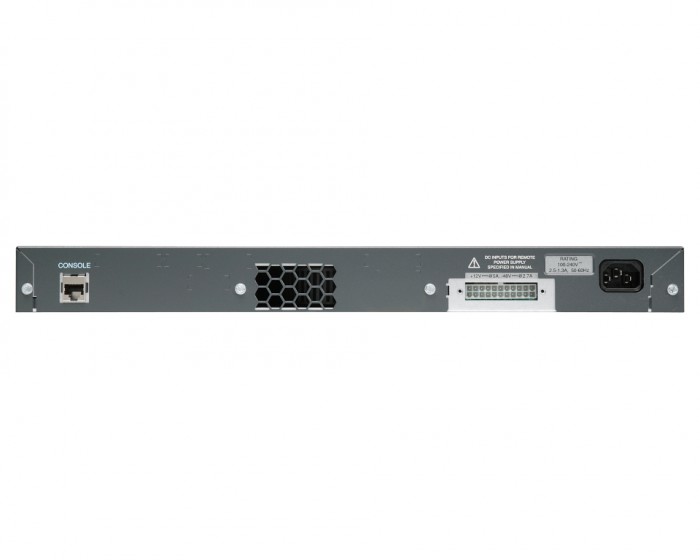 سوئیچ سیسکو WS-C2960-24LT-L: در یک نگاهتعداد پورت های Ethernet 24x 100 Mbpsپورت های Uplink 2x 1 Gbps RJ-45پشتیبانی از PoE 123Wلایه کارکرد سوئیچ Layer 2توضیحات بیشتر سوئیچ Cisco WS-C2960-24LT-L این سوئیچ مناسب کاربردهایی است که نیاز به سوئیچ 24 پورت دارند اما تمامی پورتها لازم نیست PoE باشند. این سوئیچ فقط دارای 8 پورت PoE میباشد. اطلاعات بیشتربرندCiscoتعداد پورتهای اترنت48x 100 Mbpsتعداد پورتهای uplink2x 1 Gbpsنوع پورت uplinkSFPلایه کارکرد سوئیچLayer 2نوع کاربرد سوئیچAccessقابل تنظیمبلهپشتیبانی از PoENoقابلیت استک کردنخیرحافظه فلش32 MBحافظه RAM سوئیچ64 MBحداکثر نرخ ارسال (بیت بر ثانیه)16 Gbpsنرخ ارسال (بسته در ثانیه، بسته 64 بایتی)10.1 mppsحداکثر تعداد VLAN های تعریف شده4000حداکثر تعداد VLAN های فعال256 حداکثر آدرسهای MAC8000شاسی ماجول خورخیرظاهر فیزیکیقابل نصب در رکوزن3.6 kgابعاد4.4 x 45 x 33.2 cmبرندCiscoتعداد پورتهای اترنت10x 1Gbpsتعداد پورتهای uplink2x 1 Gbpsنوع پورت uplinkGBICنوع کاربرد سوئیچAccess, Distributionقابل تنظیمبلهپشتیبانی از PoENoقابلیت استک کردنخیرحافظه فلش16 MBحافظه RAM سوئیچ64 MBحداکثر نرخ ارسال (بیت بر ثانیه)24.0 Gbpsنرخ ارسال (بسته در ثانیه، بسته 64 بایتی)17.0 Mppsحداکثر تعداد VLAN های تعریف شده4094حداکثر تعداد VLAN های فعال256حداکثر آدرسهای MAC12000شاسی ماجول خورخیرتوان منبع پاور120-230Vحداکثر توان PoEN/Aظاهر فیزیکیقابل نصب در رکوزن7.3 kgابعاد6.7 x 44.5 x 40.4 cmبرندCiscoتعداد پورتهای اترنت48x 100 Mbpsتعداد پورتهای uplink2x 1 Gbpsنوع پورت uplinkGBICلایه کارکرد سوئیچLayer 3نوع کاربرد سوئیچAccessقابل تنظیمبلهپشتیبانی از PoENoقابلیت استک کردنخیرحافظه فلش16 MBحافظه RAM سوئیچ64 MBحداکثر نرخ ارسال (بیت بر ثانیه)6.8 Gbpsنرخ ارسال (بسته در ثانیه، بسته 64 بایتی)10.1 Mppsحداکثر آدرسهای MAC8000شاسی ماجول خورخیرظاهر فیزیکیقابل نصب در رکوزن5.9 kgابعاد4.45 x 44.5 x 41.3 cmبرندCiscoتعداد پورتهای اترنت10x 1Gbpsتعداد پورتهای uplink2x 1 Gbpsنوع پورت uplinkRJ-45نوع کاربرد سوئیچAccess, Distributionقابل تنظیمبلهپشتیبانی از PoENoقابلیت استک کردنخیرحافظه فلش16 MBحافظه RAM سوئیچ64 MBحداکثر نرخ ارسال (بیت بر ثانیه)24.0 Gbpsنرخ ارسال (بسته در ثانیه، بسته 64 بایتی)17.0 Mppsحداکثر تعداد VLAN های تعریف شده4094حداکثر تعداد VLAN های فعال256حداکثر آدرسهای MAC12000شاسی ماجول خورخیرتوان منبع پاور120-230Vحداکثر توان PoEN/Aظاهر فیزیکیقابل نصب در رکوزن7.3 kgابعاد6.7 x 44.5 x 40.4 cmبرندCiscoتعداد پورتهای اترنت48x 100 Mbpsتعداد پورتهای uplink4x 1 Gbpsنوع پورت uplinkSFPلایه کارکرد سوئیچLayer 3نوع کاربرد سوئیچAccess, Distributionقابل تنظیمبلهپشتیبانی از PoENoقابلیت استک کردنخیرحافظه فلش32 MBحافظه RAM سوئیچ128 MBحداکثر نرخ ارسال (بیت بر ثانیه)32 Gbpsنرخ ارسال (بسته در ثانیه، بسته 64 بایتی)13.1 mppsحداکثر تعداد VLAN های تعریف شده4000حداکثر تعداد VLAN های فعال4000حداکثر آدرسهای MAC1005شاسی ماجول خورخیرتوان منبع پاور65Wظاهر فیزیکیقابل نصب در رکوزن6.4 kgابعاد4.4 x 44.5 x 40.9 cm:Cisco WS-C3560-24PS-S - سوئیچ 3560 PoE سیسکوسوئیچ 3560 سیسکو (سوئیچ لایه سه) با 24 پورت PoE. مناسب برای پیاده سازی شبکه های تلفنی VoIP، ارتباط بین VLAN ها و پیاده سازی پروتکلهای مسیریابی.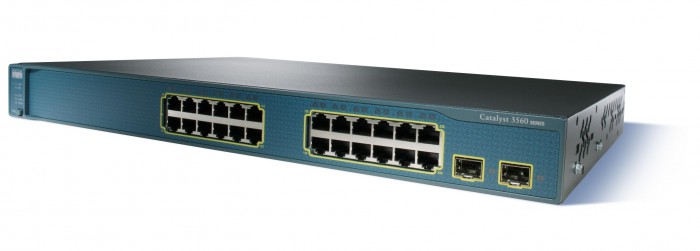 :Cisco WS-C3560-24PS-S در یک نگاهتعداد پورت های Ethernet 24x 100 Mbpsپورت های Uplink 2x 1 Gbps SFPپشتیبانی از PoE 370Wلایه کارکرد سوئیچ Layer 3خرید سوئیچ 3560 سیسکو 24 PoE معرفی سوئیچ WS-C3560-24PS-Sشرکت سیسکو بهترین سوئیچ های شبکه را تولید میکند. در این بین سری 3560 برای شرکت ها و سازمانهایی طراحی شده است که نیاز به سوئیچ های ماجولار ندارند اما همچنان دنبال یک سوئیچ با قابلیت های بالا هستند. این سوئیچ را میتوان به عنوان سوئیچ دسترسی برای اتصال کامپیوترها به شبکه به کار برد. علاوه بر این، WS-C3560-24PS-S یک سوئیچ لایه 3 است که میتواند برای مسیریابی و ارتباط بین VLAN ها استفاده شود. بنابراین WS-C3560-24PS-S میتواند به عنوان سوئیچ backbone برای اتصال سوئیچ های 2960 و 2950 به یکدیگر نیز استفاده شود. WS-C3560-24PS-S دارای 24 پورت اترنت 10/100 است و دو پورت uplink با سرعت گیگابیت بر ثانیه دارد. تعداد پورتهای سوئیچ 3560 سیسکو:پورتهای اترنت (پورتهای دسترسی کامپیوترها): 24 پورت اترنت با سرعت 10/100 پورتهای uplink: دو پورت گیگابیت برای اتصال سوئچ به شبکه همه پورتهای دسترسی (24 پورت) PoE را پشتیبانی میکنند. قدرت عملکرد (performance) سوئیچ WS-C3560-24PS-Sاین سوئیچ 3560 سیسکو از نظر performance مشابه سوئیچ 3750 سیسکو است. جزئیات بیشتر: پهنای باند فوروارد کردن دیتا: 32 Gbps حداکثر نرخ ارسال فریمها (فریمهای 64 بایتی): 6.5 Mpps حافظه فلش: 16 مگابایت حافظه RAM: 128 مگابایت خرید سوئیچ 3560 سیسکو برای پشتیبانی از PoEارسال توان بر روی کابلهای شبکه برای تلفن های VoIP توصیه میشود. به این ترتیب نیازی به آداپتور نخواهد بود و میتوان با گذاشتن یک UPS در اتاق سرور و سوئیچ منبع توان قابل اطمینانی برای تلفن ها به وجود آورد. سوئیچ WS-C3560-24PS-S برای این کاربرد ایده آل است. این سوئیچ 3560 سیسکو دارای 24 پورت PoE است. حداکثر توان هر پورت PoE برابر با 15.4 وات است که برای انواع تلفن های VoIP کافی است. حداکثر توان PoE کل سوئیچ 370 وات است. علاوه بر تلفن های آی پی، PoE برای برخی از اکسس پوینت ها نیز استفاده میشود.  خرید این سوئیچ برای کاربردهای ویپ سیسکو توصیه میشود. خرید سوئیچ 3560 سیسکو برای قابلیت کار در لایه سه سوئیچ 3560 سیسکو یک سوئیچ لایه 3 است. قابلیت کار در لایه 3 باعث فراهم آمدن امکاناتی مانند مسیریابی اطلاعات بین VLAN ها میشود. شما میتوانید با تعریف مسیرهای مختلف، ارتباط بین VLAN ها را کنترل کنید. به این ترتیب نیازی به یک روتر سیسکو نخواهید داشت. رابط های اترنت گیگابیتی سوئیچ 3560 سیسکو:مانند سایر محصولات Cisco 3560، سوئیچ سیسکو WS-C3560-24PS-S دارای پورتهای گیگابیت برای uplink است. این پورتها به صورت SFP هستند و میتوانید با استفاده از آنها اینترفیس هایی بر اساس 000BASE-SX, 1000BASE-LX/LH, 1000BASE-ZX, 1000BASE-T داشته باشید. علاوه بر اینها، اینترفیس های آپلینک میتوانند با یک کابل 3560 SFP Interconnect برای اتصال به سایر سوئیچ های 3560 استفاده شوند. توصیه های خرید برای WS-C3560-24PS-Sسری سوئیچ 3560 سیسکو از نظر کارایی مشابه سری 3750 است. تفاوت اصلی در استک کردن این سوئیچ ها است. خرید سوئیچ 3560 سیسکو به سازمانهایی پیشنهاد میشود که نیاز به سوئیچ ماجولار ندارند. 3560 قابل استک کردن نیست. بنابراین اگر به ظرفیت بیشتری نیاز داشتید باید یک سوئیچ دیگر 3560 بخرید و با کابل اترنت و پروتکل های معمول مانند STP آنها را به هم مرتبط کنید. اطلاعات بیشتربرندCiscoتعداد پورتهای اترنت48x 1 Gbpsتعداد پورتهای uplink4x 1 Gbpsنوع پورت uplinkSFPلایه کارکرد سوئیچLayer 3نوع کاربرد سوئیچAccess, Distributionقابل تنظیمبلهپشتیبانی از PoENoقابلیت استک کردنخیرحافظه فلش32 MBحافظه RAM سوئیچ128 MBحداکثر نرخ ارسال (بیت بر ثانیه)32 Gbpsنرخ ارسال (بسته در ثانیه، بسته 64 بایتی)38.7 mppsحداکثر تعداد VLAN های تعریف شده4000حداکثر تعداد VLAN های فعالUp to 1024حداکثر آدرسهای MAC12,000شاسی ماجول خورخیرتوان منبع پاور590Wظاهر فیزیکیقابل نصب در رکوزن7 kgابعاد4.4 x 44.5 x 40.9 cmبرندCiscoتعداد پورتهای اترنت12x 1 Gbpsنوع پورت uplinkSFPلایه کارکرد سوئیچLayer 3نوع کاربرد سوئیچCore, Distributionقابل تنظیمبلهپشتیبانی از PoENoقابلیت استک کردنبلهحافظه فلش16 MBحافظه RAM سوئیچ128 MBحداکثر نرخ ارسال (بیت بر ثانیه)32 Gbpsنرخ ارسال (بسته در ثانیه، بسته 64 بایتی)13.1 mppsحداکثر تعداد VLAN های تعریف شده4000حداکثر تعداد VLAN های فعال1005حداکثر آدرسهای MAC12,000شاسی ماجول خورخیرتوان منبع پاور120Wحداکثر توان PoE4.6ظاهر فیزیکیقابل نصب در رکوزن5.5 kgابعاد4.4 x 44.5 x 32.6 cmبرندCiscoتعداد پورتهای اترنت12x 1 Gbpsلایه کارکرد سوئیچLayer 3نوع کاربرد سوئیچAccess, Distributionقابل تنظیمبلهپشتیبانی از PoENoقابلیت استک کردنبلهحافظه فلش16 MBحافظه RAM سوئیچ128 MBحداکثر نرخ ارسال (بیت بر ثانیه)32Gbpsنرخ ارسال (بسته در ثانیه، بسته 64 بایتی)17.8 Mppsحداکثر تعداد VLAN های تعریف شده4096حداکثر تعداد VLAN های فعال1024حداکثر آدرسهای MAC12000شاسی ماجول خورخیرتوان منبع پاور100-240 VACظاهر فیزیکیقابل نصب در رکوزن4.6 Kgابعاد4.4 x 44.5 x 32.6 cmبرندCiscoتعداد پورتهای اترنت24x 1 Gbpsتعداد پورتهای uplink4x 1 Gbpsنوع پورت uplinkSFPلایه کارکرد سوئیچLayer 3نوع کاربرد سوئیچAccess, Distributionقابل تنظیمبلهپشتیبانی از PoENoقابلیت استک کردنبلهحافظه فلش32 MBحافظه RAM سوئیچ128 MBحداکثر نرخ ارسال (بیت بر ثانیه)32Gbpsنرخ ارسال (بسته در ثانیه، بسته 64 بایتی)38.7 Mppsحداکثر تعداد VLAN های تعریف شده4096حداکثر تعداد VLAN های فعال1024حداکثر آدرسهای MAC12000شاسی ماجول خورخیرتوان منبع پاور100-240 VACظاهر فیزیکیقابل نصب در رکوزن5.7 Kgابعاد6.6 x 44.5 x 29.5 cmبرندCiscoتعداد پورتهای اترنت48x 100 Mbpsتعداد پورتهای uplink4x 1 Gbpsنوع پورت uplinkSFPلایه کارکرد سوئیچLayer 3نوع کاربرد سوئیچAccess, Distributionقابل تنظیمبلهپشتیبانی از PoENoقابلیت استک کردنبلهحافظه فلش16 MBحافظه RAM سوئیچ128 MBحداکثر نرخ ارسال (بیت بر ثانیه)32Gbpsنرخ ارسال (بسته در ثانیه، بسته 64 بایتی)13.1 Mppsحداکثر تعداد VLAN های تعریف شده4096حداکثر تعداد VLAN های فعال1024حداکثر آدرسهای MAC12000شاسی ماجول خورخیرتوان منبع پاور100-240 VACظاهر فیزیکیقابل نصب در رکوزن4.1 Kgابعاد4.4 x 44.5 x 30 cmبرندCiscoتعداد پورتهای اترنت48x 100 Mbpsتعداد پورتهای uplink4x 1 Gbpsنوع پورت uplinkSFPلایه کارکرد سوئیچLayer 3نوع کاربرد سوئیچAccessقابل تنظیمبلهپشتیبانی از PoECisco inline power, PoE (802.3af)قابلیت استک کردنبلهحافظه فلش16 MBحافظه RAM سوئیچ128 MBحداکثر نرخ ارسال (بیت بر ثانیه)32 Gbpsنرخ ارسال (بسته در ثانیه، بسته 64 بایتی)13.1 mppsحداکثر تعداد VLAN های تعریف شده4000حداکثر تعداد VLAN های فعال4000 حداکثر آدرسهای MAC1005شاسی ماجول خورخیرتوان منبع پاور540Wحداکثر توان PoE370Wظاهر فیزیکیقابل نصب در رکوزن6.1 kgابعاد4.4 x 44.5 x 30 cmبرندCiscoتعداد پورتهای اترنت24x 1 Gbpsتعداد پورتهای uplink2x 10 Gbpsنوع پورت uplinkSFPلایه کارکرد سوئیچLayer 3نوع کاربرد سوئیچCore, Distributionقابل تنظیمبلهپشتیبانی از PoECisco inline power, PoE (802.3af), PoE+(802.3at)قابلیت استک کردنبلهحافظه فلش16 MBحافظه RAM سوئیچ128 MBحداکثر نرخ ارسال (بیت بر ثانیه)64 Gbpsنرخ ارسال (بسته در ثانیه، بسته 64 بایتی)65.5 mppsشاسی ماجول خورخیرحداکثر توان PoE750Wظاهر فیزیکیقابل نصب در رکوزن8.3 kgابعاد44.5×445×460 mmبرندCiscoتعداد پورتهای اترنت24x 1 Gbpsتعداد پورتهای uplink4x 1 Gbpsنوع پورت uplinkSFPلایه کارکرد سوئیچLayer 3نوع کاربرد سوئیچAccess, Distributionقابل تنظیمبلهپشتیبانی از PoENoقابلیت استک کردنبلهحافظه فلش32 MBحافظه RAM سوئیچ128 MBحداکثر نرخ ارسال (بیت بر ثانیه)32 Gbpsنرخ ارسال (بسته در ثانیه، بسته 64 بایتی)38.7 mppsحداکثر تعداد VLAN های تعریف شده4000حداکثر تعداد VLAN های فعال1005حداکثر آدرسهای MAC12,000شاسی ماجول خورخیرتوان منبع پاور190Wظاهر فیزیکیقابل نصب در رکوزن5.7 kgابعاد6.6 x 44.5 x 29.5 cmبرندCiscoتعداد پورتهای اترنت48x 100 Mbpsتعداد پورتهای uplink4x 1 Gbpsنوع پورت uplinkSFPلایه کارکرد سوئیچLayer 3نوع کاربرد سوئیچAccess, Distributionقابل تنظیمبلهپشتیبانی از PoENoقابلیت استک کردنخیرحافظه فلش32 MBحافظه RAM سوئیچ128 MBحداکثر نرخ ارسال (بیت بر ثانیه)32 Gbpsنرخ ارسال (بسته در ثانیه، بسته 64 بایتی)13.1 mppsحداکثر تعداد VLAN های تعریف شده4000حداکثر تعداد VLAN های فعال4000حداکثر آدرسهای MAC1005شاسی ماجول خورخیرتوان منبع پاور65Wظاهر فیزیکیقابل نصب در رکوزن6.4 kgابعاد4.4 x 44.5 x 40.9 cmبرندCiscoتعداد پورتهای اترنت48x 100 Mbpsتعداد پورتهای uplink4x 1 Gbpsنوع پورت uplinkSFPلایه کارکرد سوئیچLayer 3نوع کاربرد سوئیچAccessقابل تنظیمبلهپشتیبانی از PoENoقابلیت استک کردنبلهحافظه فلش16 MBحافظه RAM سوئیچ128 MBحداکثر نرخ ارسال (بیت بر ثانیه)32 Gbpsنرخ ارسال (بسته در ثانیه، بسته 64 بایتی)13.1 mppsحداکثر تعداد VLAN های تعریف شده4000حداکثر تعداد VLAN های فعال4000 حداکثر آدرسهای MAC1005شاسی ماجول خورخیرتوان منبع پاور75Wظاهر فیزیکیقابل نصب در رکوزن6.4 kgابعاد4.4 x 44.5 x 40.9 cm:Cisco Switch WS-C3750G-24TS-S1U - سوئیچ سیسکو 3750Gدقیقاً شبیه مدل Cisco WS-C3750G-24T-S است با این تفاوت که این مدل اندازه آن کوچکتر است و به جای یک و نیم واحد رک فقط یک واحد رک اشغال میکند. همچنین توان کمتری هم نسبت به مدل Cisco WS-C3750G-24T-S مصرف میکند. علاوه بر این مدل 1U از قابلیت اطمینان بالاتری برخوردار است.3750G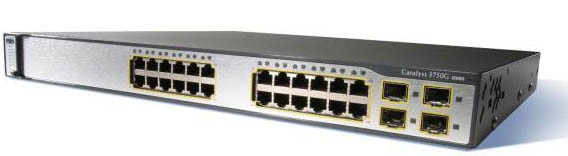 Cisco WS-C3750G-24TS-S: در یک نگاهتعداد پورت های Ethernet 24x 1 Gbpsپورت های Uplink 4x 1 Gbps SFPلایه کارکرد سوئیچ Layer 3توضیحات بیشتر WS-C3750G-24TS-S سیسکو معرفی سوئیچ 3750G سیسکو3750G طبیعتاً سوئیچ بسیار قوی ای است که برای کاربردهای Backbone استفاده میشود. یعنی برای متصل کردن سایر سوئیچ ها به یکدیگر. از نظر قیمت هم این سوئیچ گران قیمت است. مزیت اصلی 3750G قابلیت استک شدن است. به این ترتیب شما یک سوئیچ تقریباً ماژولار خواهید داشت و مشکل ارتقاء سیستم پیدا نخواهید کرد.سوالات فنی 3750G توجه: مدل 1U از قابلیت اطمینان بالاتری برخوردار است. متوسط زمان fail شدن مدل 1U برابر با 221 هزار ساعت است در مقایسه با 188 هزار ساعت در مدل معمولیما مشخصات فنی این سوئیچ را در پائین لیست کرده ایم. در صورتی که سوال فنی دارید لطفاً در همین صفحه مطرح کنید. اطلاعات بیشتربرندCiscoتعداد پورتهای اترنت24x 1 Gbpsتعداد پورتهای uplink4x 1 Gbpsنوع پورت uplinkSFPلایه کارکرد سوئیچLayer 3نوع کاربرد سوئیچAccess, Distributionقابل تنظیمبلهپشتیبانی از PoENoقابلیت استک کردنبلهحافظه فلش32 MBحافظه RAM سوئیچ128 MBحداکثر نرخ ارسال (بیت بر ثانیه)32Gbpsنرخ ارسال (بسته در ثانیه، بسته 64 بایتی)38.7 Mppsحداکثر تعداد VLAN های تعریف شده4096حداکثر تعداد VLAN های فعال1024حداکثر آدرسهای MAC12000شاسی ماجول خورخیرتوان منبع پاور100-240 VAC Wattحداکثر توان PoEWattظاهر فیزیکیقابل نصب در رکوزن5.5 kgابعاد4.4 x 44.5 x 37.8 cmبرندCiscoتعداد پورتهای اترنت24x 1 Gbpsلایه کارکرد سوئیچLayer 3نوع کاربرد سوئیچAccess, Distributionقابل تنظیمبلهپشتیبانی از PoENoقابلیت استک کردنبلهحافظه فلش16 MBحافظه RAM سوئیچ128 MBحداکثر نرخ ارسال (بیت بر ثانیه)32Gbpsنرخ ارسال (بسته در ثانیه، بسته 64 بایتی)37.5 Mppsحداکثر تعداد VLAN های تعریف شده4096حداکثر تعداد VLAN های فعال1024حداکثر آدرسهای MAC12000شاسی ماجول خورخیرتوان منبع پاور100-240 VACظاهر فیزیکیقابل نصب در رکوزن4.6 Kgابعاد4.4 x 44.5 x 32.6 cmبرندCiscoتعداد پورتهای اترنت24x 1 Gbpsلایه کارکرد سوئیچLayer 3نوع کاربرد سوئیچAccess, Distributionقابل تنظیمبلهپشتیبانی از PoENoقابلیت استک کردنخیرحافظه فلش16 MBحافظه RAM سوئیچ128 MBحداکثر نرخ ارسال (بیت بر ثانیه)32Gbpsنرخ ارسال (بسته در ثانیه، بسته 64 بایتی)37.5 Mppsحداکثر تعداد VLAN های تعریف شده4096حداکثر تعداد VLAN های فعال1024حداکثر آدرسهای MAC12000شاسی ماجول خورخیرتوان منبع پاور100-240 VACظاهر فیزیکیقابل نصب در رکوزن4.6 Kgابعاد4.4 x 44.5 x 32.6 cmبرندCiscoتعداد رابط ها2 FastEthernetحداکثر تعداد رابط با کارت اضافه6 FastEthernetحداکثر تعداد رابط FastEthernet با کارت اضافه6 FastEthernetاسلات PCI2توان عملیاتی 3DES VPN10Mbps(R)/63Mbps(UR)حداکثر ارتباط همزمان64000 (R) / 128000 (UR)توان عملیاتی147Mbpsسایز در رک1Uپیشفرض حافظه RAM32 MBحداکثر حافظه RAM64 MBپیشفرض حافظه فلش16 MBحداکثر فلش16 MBوزن4.11 Kgابعاد4.37 x 42.72 x 29.97 cmبرندCiscoتعداد خطوط تلفن6نگه داشتن تماسبلهقطع کردن صدابلهحالت مزاحم نشویدبلهشماره گیری سریعبلهانتظار مکالمهبلهانتقال تماسبلهتماس تلفن به تلفن بدون سرورخیرکنفرانس تلفنیYesنمایشگر پست صوتیبلهصدای HDخیربلندگوی HDخیرکدک های فشرده سازیG.711 a-law, G.711 mu-law, G.729a, Uncompressed Cisco wideband (16bits, 16kHz)بلندگوبلهنوع بلندگوFull Duplexکلید کنترل صدابلهتماس ویدیوییخیرپورت هدستRJ11کدک فشرده سازی تصویرGIFامکان انتخاب پهنای باندخیرتنظیم اتوماتیک پهنای باندخیرابعاد20.32 x 26.67 x 15.24 cmتامین برق روی پورت شبکهبلهتعداد پورت شبکه2نحوه تامین برقPoE and Adaptorنحوه تنظیمات و نصبAuto-provision, Phoneنصب روی دیواربلهمرورگر XMLبلهنحوه تخصیص IPDHCP, Staticپشتیبانی از پروتکل SRTPبرندCiscoتعداد خطوط تلفن2نگه داشتن تماسبلهقطع کردن صدابلهحالت مزاحم نشویدبلهشماره گیری سریعبلهانتظار مکالمهبلهانتقال تماسبلهتماس تلفن به تلفن بدون سرورخیرکنفرانس تلفنیYesنمایشگر پست صوتیبلهصدای HDخیربلندگوی HDخیربلندگوبلهنوع بلندگوFull Duplexکلید کنترل صدابلهتماس ویدیوییخیرپورت هدستRJ11کدک فشرده سازی تصویرGIFفرمت نمایش تصویرGrayscale graphical (pixel-based)کلید های سخت افزاریبلندگو, تنظیم صدا, قطع صدا, هدست, پست صوتیامکان انتخاب پهنای باندخیرتنظیم اتوماتیک پهنای باندخیرابعاد20.32 x 26.67 x 15.24 cmتامین برق روی پورت شبکهبلهتعداد پورت شبکه2نحوه تامین برقPoE and Adaptorنحوه تنظیمات و نصبAuto-provision, Phoneپشتیبانی از پروتکل SRTPبلهCisco IP Phone 7912G Cisco IP Phone 7911G IEEE 803.af Power Over Ethernet (PoE)NoYesEnhanced Memory and ApplicationsNoYesEnhanced Security FeaturesNoYesLCD Resolution192 x 64 pixels192 x 64 pixelsCisco Inline PowerYesYesبرندCiscoتعداد خطوط تلفن1نگه داشتن تماسبلهقطع کردن صدابلهحالت مزاحم نشویدبلهشماره گیری سریعبلهانتظار مکالمهبلهانتقال تماسبلهتماس تلفن به تلفن بدون سرورخیرکنفرانس تلفنیYesنمایشگر پست صوتیبلهصدای HDخیربلندگوی HDخیرکدک های فشرده سازیG.711 a-law, G.711 mu-law, G.729a, G.729b, G.729ab, iLBCبلندگوبلهنوع بلندگوFull Duplexکلید کنترل صدابلهتماس ویدیوییخیرکدک فشرده سازی تصویرGIFامکان انتخاب پهنای باندخیرتنظیم اتوماتیک پهنای باندخیرابعاد20.3 x 17.67 x 15.2 cmتامین برق روی پورت شبکهبلهتعداد پورت شبکه2نحوه تامین برقPoE and Adaptorنحوه تنظیمات و نصبAuto-provision, Phoneنصب روی دیواربلهمرورگر XMLبلهنحوه تخصیص IPDHCP, Staticپشتیبانی از پروتکل SRTPبله